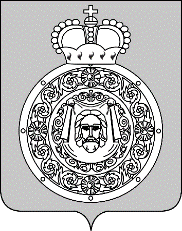 Администрациягородского округа ВоскресенскМосковской областиП О С Т А Н О В Л Е Н И Е__________________ № ________________О внесении изменений в муниципальную программу «Формирование современной комфортной городской среды», утвержденную постановлением Администрации городского округа Воскресенск Московской области от 27.11.2019 № 16 (с изменениями от 27.02.2020 № 710, от 08.04.2020 № 1394, от 20.04.2020 № 1485, от 27.04.2020 № 1558, от 18.05.2020 № 1668, от 06.08.2020 № 2594, от 04.09.2020 № 3158, от 08.10.2020 № 3711, от 04.12.2020 № 4622, от 14.01.2021 № 63, от 16.02.2021 № 557, от 01.03.2021 № 768, от 13.04.2021 № 1545, от 14.05.2021 № 2081, от 11.06.2021 № 2633, от 10.11.2021 № 5335, от 18.02.2022 № 754, от 09.03.2022 № 1041, от 18.04.2022 № 1916, от 01.06.2022 № 2619)В соответствии со статьей 179 Бюджетного кодекса РФ, руководствуясь Порядком разработки и реализации муниципальных программ городского округа Воскресенск Московской области, утвержденным постановлением Администрации городского округа Воскресенск Московской области от 18.11.2019 № 10, в связи с изменением объемов бюджетных ассигнований и с техническими правками (уточнением показателей реализации муниципальной программы и методик расчета показателей)ПОСТАНОВЛЯЮ:1. Внести в муниципальную программу «Формирование современной комфортной городской среды», утвержденную постановлением Администрации городского округа Воскресенск Московской области от 27.11.2019 № 16 (с изменениями от 27.02.2020 № 710, от 08.04.2020            № 1394, от 20.04.2020 № 1485, от 27.04.2020 № 1558, 18.05.2020 № 1668, от 06.08.2020 № 2594 от 04.09.2020 № 3158, от 08.10.2020 № 3711, от 04.12.2020 № 4622, от 14.01.2021 № 63, от 16.02.2021 № 557, от 01.03.2021 № 768, от 13.04.2021 № 1545, от 14.05.2021 № 2081, от 11.06.2021 № 2633, от № 5335, от 18.02.2022 № 754, от 09.03.2022 № 1041, от 18.04.2022 № 1916, от 01.06.2022 № 2619), следующие изменения:1.1. Приложение 2 «Планируемые результаты реализации муниципальной программы «Формирование современной комфортной городской среды» изложить в редакции согласно приложению 1 к настоящему постановлению;1.2. Приложение 3 «Методика расчета значений планируемых результатов реализации муниципальной программы (подпрограммы): наименование, единица измерения, источник данных, порядок расчета» муниципальной программы «Формирование современной комфортной городской среды» изложить в редакции согласно приложению 2 к настоящему постановлению;1.3. Паспорт подпрограммы 1 «Комфортная городская среда» муниципальной программы «Формирование современной комфортной городской среды» изложить в редакции согласно приложению 3 к настоящему постановлению;1.4. Приложение 1 к подпрограмме 1 «Перечень мероприятий подпрограммы 1 «Комфортная городская среда» муниципальной программы «Формирование современной комфортной городской среды» изложить в редакции согласно приложению 4 к настоящему постановлению;1.5. Приложение 8 к подпрограмме 1 «Адресный перечень объектов муниципальной собственности, финансирование которых предусмотрено мероприятием F2.07 «Реализация программ формирования современной городской среды в части достижения основного результата по благоустройству общественных территорий» основного мероприятия F2 «Федеральный проект «Формирование комфортной городской среды» подпрограммы 1 «Комфортная городская среда» муниципальной программы «Формирование современной комфортной городской среды» изложить в редакции согласно приложению 5 к настоящему постановлению;1.6. Дополнить подпрограмму 1 приложением 9 «Адресный перечень объектов муниципальной собственности, финансирование которых предусмотрено мероприятием F2.27 «Реализация программ формирования современной городской среды в части достижения основного результата по благоустройству общественных территорий (благоустройство зон для досуга и отдыха населения в парках культуры и отдыха)» основного мероприятия F2 «Федеральный проект «Формирование комфортной городской среды» подпрограммы 1 «Комфортная городская среда» муниципальной программы «Формирование современной комфортной городской среды» в редакции согласно приложению 6 к настоящему постановлению;1.7. Паспорт подпрограммы 2 «Благоустройство территорий» муниципальной программы «Формирование современной комфортной городской среды» изложить в редакции согласно приложению 7 к настоящему постановлению;1.8. Приложение 1 к подпрограмме 2 «Перечень мероприятий подпрограммы 2 «Благоустройство территорий» муниципальной программы «Формирование современной комфортной городской среды» изложить в редакции согласно приложению 8 к настоящему постановлению;1.9. Приложение 2 к подпрограмме 2 «Адресный перечень дворовых территорий городского округа Воскресенск, сформированный по результатам инвентаризации, для выполнения работ по комплексному благоустройству дворовых территорий в 2020-2024 годах» муниципальной программы «Формирование современной комфортной городской среды» изложить в редакции согласно приложению 9 к настоящему постановлению;1.10. Дополнить подпрограмму 2 приложением 3 «Адресный перечень объектов муниципальной собственности, финансирование которых предусмотрено мероприятием 01.21 «Создание и ремонт пешеходных коммуникаций» основного мероприятия 01 «Обеспечение комфортной среды проживания на территории муниципального образования» подпрограммы 2 «Благоустройство территорий» муниципальной программы «Формирование современной комфортной городской среды» в редакции согласно приложению 10 к настоящему постановлению;1.11. Дополнить подпрограмму 2 приложением 4 «Адресный перечень объектов муниципальной собственности, финансирование которых предусмотрено мероприятием 01.57 «Благоустройство дворовых территорий» основного мероприятия 01 «Обеспечение комфортной среды проживания на территории муниципального образования» подпрограммы 2 «Благоустройство территорий» муниципальной программы «Формирование современной комфортной городской среды» в редакции согласно приложению 11 к настоящему постановлению;1.12. Дополнить подпрограмму 2 приложением 5 «Адресный перечень объектов муниципальной собственности, финансирование которых предусмотрено мероприятием F2.01 «Ремонт дворовых территорий» основного мероприятия F2. Федеральный проект «Формирование комфортной городской среды» подпрограммы 2 «Благоустройство территорий» муниципальной программы «Формирование современной комфортной городской среды» в редакции согласно приложению 12 к настоящему постановлению.2. Опубликовать настоящее постановление в газете «Наше слово» и разместить на официальном сайте городского округа Воскресенск Московской области.3. Контроль за исполнением настоящего постановления возложить на заместителя Главы Администрации городского округа Воскресенск Демихова В.Ю.Главы городского округа Воскресенск                                                                А.В.БолотниковПриложение 1к постановлению Администрациигородского округа ВоскресенскМосковской областиот_______________№_____________Приложение 2к муниципальной программе«Формирование современной комфортной городской среды»Планируемые результаты реализации муниципальной программы «Формирование современной комфортной городской среды»Приложение 2к постановлению Администрациигородского округа ВоскресенскМосковской областиот_______________№_____________Приложение 3к муниципальной программе «Формирование современной комфортной городской среды»Методика расчета значений планируемых результатов реализации муниципальной программы (подпрограммы): наименование, единица измерения, источник данных, порядок расчетаПриложение 3к постановлению Администрациигородского округа ВоскресенскМосковской областиот_______________№_____________Приложение 4к муниципальной программе«Формирование современнойкомфортной городской среды»Подпрограмма 1. «Комфортная городская среда»Паспорт подпрограммы 1«Комфортная городская среда»Приложение 4к постановлению Администрациигородского округа ВоскресенскМосковской областиот_______________№_____________Приложение 1к подпрограмме 1«Комфортная городская среда»Перечень мероприятий подпрограммы 1 «Комфортная городская среда»Приложение 5к постановлению Администрациигородского округа ВоскресенскМосковской областиот_______________№_____________Приложение 8к подпрограмме 1«Комфортная городская среда»Адресный перечень объектов муниципальной собственности, финансирование которых предусмотрено мероприятием F2.07 «Реализация программ формирования современной городской среды в части достижения основного результата по благоустройству общественных территорий» основного мероприятия F2 «Федеральный проект «Формирование комфортной городской среды» подпрограммы 1 «Комфортная городская среда» муниципальной программы «Формирование современной комфортной городской среды»Муниципальный заказчик: УРГИ и СОтветственный за выполнение мероприятия: УРГИ и СПриложение 6к постановлению Администрациигородского округа ВоскресенскМосковской областиот_______________№_____________Приложение 9к подпрограмме 1«Комфортная городская среда»Адресный перечень объектов муниципальной собственности, финансирование которых предусмотрено мероприятием F2.27 «Реализация           программ формирования современной городской среды в части достижения основного результата по благоустройству общественных территорий (благоустройство зон для досуга и отдыха населения в парках культуры и отдыха)» основного мероприятия F2 «Федеральный проект              «Формирование комфортной городской среды» подпрограммы 1 «Комфортная городская среда» муниципальной программы «Формирование современной комфортной городской среды»Муниципальный заказчик: Управление культуры Администрации городского округа ВоскресенскОтветственный за выполнение мероприятия: Управление культуры Администрации городского округа ВоскресенскПриложение 7к постановлению Администрациигородского округа ВоскресенскМосковской областиот_______________№_____________Приложение 5к муниципальной программе«Формирование современнойкомфортной городской среды»Подпрограмма 2 «Благоустройство территорий»Паспорт подпрограммы 2 «Благоустройство территорий»Приложение 8к постановлению Администрациигородского округа ВоскресенскМосковской областиот_______________№_____________Приложение 1к подпрограмме 2«Благоустройство территорий»Перечень мероприятий подпрограммы 2 «Благоустройство территорий»Приложение 9к постановлению Администрациигородского округа ВоскресенскМосковской областиот_______________№_____________Приложение 2к подпрограмме 2«Благоустройство территорий»Адресный перечень дворовых территорий городского округа Воскресенск,сформированный по результатам инвентаризации, для выполнения работ по комплексномублагоустройству дворовых территорий в 2020-2024 годахПриложение 10к постановлению Администрациигородского округа ВоскресенскМосковской областиот_______________№_____________Приложение 3к подпрограмме 2«Благоустройство территорий»Адресный перечень объектов муниципальной собственности, финансирование которых предусмотрено мероприятием 01.21 «Создание и ремонт пешеходных коммуникаций» основного мероприятия 01 «Обеспечение комфортной среды проживания на территории муниципального образования» подпрограммы 2 «Благоустройство территорий» муниципальной программы «Формирование современной комфортной городской среды»Муниципальный заказчик: УРГИ и СОтветственный за выполнение мероприятия: УРГИ и СПриложение 11к постановлению Администрациигородского округа ВоскресенскМосковской областиот_______________№_____________Приложение 4к подпрограмме 2«Благоустройство территорий»Адресный перечень объектов муниципальной собственности, финансирование которых предусмотрено мероприятием 01.57 «Благоустройство дворовых территорий» основного мероприятия 01 «Обеспечение комфортной среды проживания на территории муниципального образования» подпрограммы 2 «Благоустройство территорий» муниципальной программы «Формирование современной комфортной городской среды»Муниципальный заказчик: УРГИ и СОтветственный за выполнение мероприятия: УРГИ и СПриложение 12к постановлению Администрациигородского округа ВоскресенскМосковской областиот_______________№_____________Приложение 5к подпрограмме 2«Благоустройство территорий»Адресный перечень объектов муниципальной собственности, финансирование которых предусмотрено мероприятием F2.01 «Ремонт дворовых территорий» основного мероприятия F2. Федеральный проект «Формирование комфортной городской среды» подпрограммы 2 «Благоустройство территорий» муниципальной программы «Формирование современной комфортной городской среды»Муниципальный заказчик: УРГИ и СОтветственный за выполнение мероприятия: УРГИ и С№п/пПланируемые результаты реализации муниципальной программы (подпрограммы)Тип показателяЕдиница измеренияБазовое значение показателя на начало реализации программыПланируемое значение по годам реализацииПланируемое значение по годам реализацииПланируемое значение по годам реализацииПланируемое значение по годам реализацииПланируемое значение по годам реализацииПланируемое значение по годам реализацииНомер и название основного мероприятия в перечне мероприятий подпрограммы№п/пПланируемые результаты реализации муниципальной программы (подпрограммы)Тип показателяЕдиница измеренияБазовое значение показателя на начало реализации программы2020 год2021 год2022 год2023 год2024 год2025 годНомер и название основного мероприятия в перечне мероприятий подпрограммы12345678910111Подпрограмма 1 «Комфортная городская среда»Подпрограмма 1 «Комфортная городская среда»Подпрограмма 1 «Комфортная городская среда»Подпрограмма 1 «Комфортная городская среда»Подпрограмма 1 «Комфортная городская среда»Подпрограмма 1 «Комфортная городская среда»Подпрограмма 1 «Комфортная городская среда»Подпрограмма 1 «Комфортная городская среда»Подпрограмма 1 «Комфортная городская среда»Подпрограмма 1 «Комфортная городская среда»Подпрограмма 1 «Комфортная городская среда»1.1.Количество благоустроенных общественных территорийПриоритетный, региональный проект «Формирование комфортной городской среды (Московская область)»единиц4-12---Основное мероприятие F21.2.Количество благоустроенных общественных территорий, реализованных без привлечения средств федерального бюджета и бюджета Московской областиПриоритетный, отраслевой показательединиц2-32---Основное мероприятие 011.3Количество установленных детских игровых площадокПриоритетный, обращение Губернатора Московской областиединиц6126798-Основное мероприятие 011.4Доля граждан, принявших участие в решении вопросов развития городской среды от общего количества граждан в возрасте от 14 лет, проживающих в муниципальных образованиях, на территории которых реализуются проекты по созданию комфортной городской средыПриоритетный, региональный проект «Формирование комфортной городской среды (Московская область)»%151215202530-Основное мероприятие F2, основное мероприятие 011.5Количество объектов систем наружного освещения, в отношении которых реализованы мероприятия по устройствуПриоритетный, отраслевой показательединиц000200-Основное мероприятие 011.6Количество парков культуры и отдыха на территории Московской области, в которых благоустроены зоны для досуга и отдыха населенияПриоритетный, отраслевой показательединиц0--1---Основное мероприятие F21.7Замена детских игровых площадокПриоритетный, отраслевой показательединиц5000--22---Основное мероприятие 011.8Соответствие внешнего вида ограждений региональным требованиямРейтинг – 45баллов10-10----Показатель перенесен с 2022г. во 2 Подпрограмму1.9Количество реализованных мероприятий по благоустройству общественных территорий, в том числе: пешеходные зоны, набережные, скверы, зоны отдыха, площади, стелы, паркиРегиональный проект «Формирование комфортной городской среды (Московская область)»единиц-3-----Показатель не мониторится с 2021г.1.10 Количество объектов электросетевого хозяйства, систем наружного освещения, на которых реализованы мероприятия по устройству и капитальному ремонтуОтраслевой показательединиц-0-----Показатель не мониторится с 2021г.1.11Количество установленных детских игровых площадок в парках культуры и отдыхаОтраслевой показательединиц-2-----Показатель не мониторится с 2021г.1.12.Светлый город. Цифровая инвентаризация освещенияРейтинг – 50%0,00100,0-----Показатель не мониторится с 2021г.1.13.Раздельный сбор ТКО (Доля приведенных контейнерных площадок к стандарту РСО)Рейтинг – 50%53,0194-----Показатель не мониторится с 2021г.1.14Количество разработанных концепций благоустройства общественных территорийОтраслевой показательединиц.330----Показатель не мониторится с 2022г.1.15Количество разработанных проектов благоустройства общественных территорийОтраслевой показательединиц101----Показатель не мониторится с 2022г.1.16Количество созданных и благоустроенных парков культуры и отдыха на территории Московской областиОбращение Губернатора Московской областиединиц211----Показатель не мониторится с 2022г.1.17Количество благоустроенных дворовых территорийПриоритетный, обращение Губернатора Московской областиединиц2232----Показатель перенесен с 2022г. во 2 Подпрограмму1.18Соответствие нормативу обеспеченности парками культуры и отдыхаПриоритетный, отраслевой показатель%66,633,366,6----Показатель не мониторится с 2022г1.19Увеличение числа посетителей парков культуры и отдыхаПриоритетный, обращение Губернатора Московской области%110105110----Показатель не мониторится с 2022г1.20Площадь устраненных дефектов асфальтового покрытия дворовых территорий, в том числе проездов на дворовые территории, в том числе внутриквартальных проездов, в рамках проведения ямочного ремонтаОтраслевой показательквадратный метр8378,655929,438378,65----Показатель перенесен с 2022г. во 2 Подпрограмму2Подпрограмма 2 «Благоустройство территорий Московской области»Подпрограмма 2 «Благоустройство территорий Московской области»Подпрограмма 2 «Благоустройство территорий Московской области»Подпрограмма 2 «Благоустройство территорий Московской области»Подпрограмма 2 «Благоустройство территорий Московской области»Подпрограмма 2 «Благоустройство территорий Московской области»Подпрограмма 2 «Благоустройство территорий Московской области»Подпрограмма 2 «Благоустройство территорий Московской области»Подпрограмма 2 «Благоустройство территорий Московской области»Подпрограмма 2 «Благоустройство территорий Московской области»Подпрограмма 2 «Благоустройство территорий Московской области»2.1Количество замененных неэнергоэффективных светильников наружного освещенияПриоритетный,отраслевой показательштук4819--4819--Основное мероприятие 012.2Содержание территорий общего пользованияПриоритетный,отраслевой показательединиц0--330--Основное мероприятие 012.3Замена детских игровых площадок (МБУ/МАУ)Приоритетный, отраслевой показательединиц20--0--Основное мероприятие 012.4Площадь устраненных дефектов асфальтового покрытия дворовых территорий, в том числе проездов на дворовые территории, в том числе внутриквартальных проездов, в рамках проведения ямочного ремонтаОтраслевой показательквадратный метр8378,65--8378,65---Основное мероприятие 012.5Количество благоустроенных с привлечением субсидии пешеходных коммуникаций с твердым (асфальтовым) покрытиемПриоритетный, отраслевой показательштук10--21---Основное мероприятие 012.6Количество благоустроенных дворовых территорийПриоритетный, обращение Губернатора Московской областиединиц2--25---Основное мероприятие F22.7Увеличение площади асфальтового покрытия дворовых территорийкв.м1168053201720---Показатель не мониторится с 2022г.2.8Доля освещенных улиц, проездов, набережных в границах населенных пунктов городских округов%99,37100100---Показатель не мониторится с 2022г.3Подпрограмма 3 «Создание условий для обеспечения комфортного проживания жителей в многоквартирных домах Московской области»Подпрограмма 3 «Создание условий для обеспечения комфортного проживания жителей в многоквартирных домах Московской области»Подпрограмма 3 «Создание условий для обеспечения комфортного проживания жителей в многоквартирных домах Московской области»Подпрограмма 3 «Создание условий для обеспечения комфортного проживания жителей в многоквартирных домах Московской области»Подпрограмма 3 «Создание условий для обеспечения комфортного проживания жителей в многоквартирных домах Московской области»Подпрограмма 3 «Создание условий для обеспечения комфортного проживания жителей в многоквартирных домах Московской области»Подпрограмма 3 «Создание условий для обеспечения комфортного проживания жителей в многоквартирных домах Московской области»Подпрограмма 3 «Создание условий для обеспечения комфортного проживания жителей в многоквартирных домах Московской области»Подпрограмма 3 «Создание условий для обеспечения комфортного проживания жителей в многоквартирных домах Московской области»Подпрограмма 3 «Создание условий для обеспечения комфортного проживания жителей в многоквартирных домах Московской области»Подпрограмма 3 «Создание условий для обеспечения комфортного проживания жителей в многоквартирных домах Московской области»3.1Количество отремонтированных подъездов в МКДПриоритетный, обращение Губернатора Московской областиединиц3230186997171-Основное мероприятие 13.2Количество МКД, в которых проведен капитальный ремонт в рамках региональной программыПриоритетный, обращение Губернатора Московской областиединиц63426528---Основное мероприятие 2№ п/пНаименование показателяЕдиница измеренияМетодика расчета показателяИсточник данныхПериод представления отчетности1234561.Подпрограмма 1 «Комфортная городская среда»Подпрограмма 1 «Комфортная городская среда»Подпрограмма 1 «Комфортная городская среда»Подпрограмма 1 «Комфортная городская среда»Подпрограмма 1 «Комфортная городская среда»1.1Количество благоустроенных общественных территорийединицПлановое значение показателя определяется в соответствии с Соглашением о предоставлении субсидии из бюджета Московской области бюджету муниципального образования на реализацию программ формирования современной городской среды, заключенным в рамках реализации мероприятий F2.02, F2.23, F2.27 основного мероприятия F2-«формирование комфортной городской среды» национального проекта «Жилье и городская среда» подпрограммы 1 «Комфортная городская среда» государственной программы Московской области «Формирование современной комфортной городской среды»Данные структурных подразделений городского округа ВоскресенскЕжеквартальная1.2Количество благоустроенных общественных территорий, реализованных без привлечения средств федерального бюджета и бюджета Московской областиединицПлановое значение показателя определяется в соответствии с адресными перечнями объектов благоустройства за исключением объектов благоустройства, реализация которых предусмотрена в рамках государственной программы Московской области «Формирование современной комфортной городской среды»Данные структурных подразделений городского округа ВоскресенскГодовая1.3Количество установленных детских игровых площадокединицПлановые значения устанавливаются на основании заявок, сформированных по согласованию с жителями.Показатель за отчетный период указывается без учета достигнутого значения за предыдущий период (т.е. без нарастающего итога)Данные структурных подразделений городского округа ВоскресенскЕжеквартальная1.4Доля граждан, принявших участие в решении вопросов развития городской среды, от общего количества граждан в возрасте от 14 лет, проживающих в муниципальных образованиях, на территории которых реализуются проекты по созданию комфортной городской среды%Dn = Ny / N x 100%, где:Dn - доля граждан, принявших участие в решении вопросов развития городской среды, от общего количества граждан в возрасте 14 лет и старше, проживающих в муниципальном образовании, на территории которого проводятся мероприятия, %;N - количество граждан в возрасте 14 лет и старше, проживающих в муниципальном образовании, на территории которого реализуются государственные (муниципальные) программы формирования современной городской среды, тыс. чел., согласно официальным данным Росстата;Ny - количество граждан, принимающих участие в решении вопросов развития городской среды, тыс. чел.Данные структурных подразделений городского округа ВоскресенскЕжеквартальная1.5Количество объектов систем наружного освещения, в отношении которых реализованы мероприятия по устройствуединицКоличество участков улиц, проездов, дворовых и прочих территорий, на которых реализованы мероприятия по устройству систем наружного освещения. Значение показателя определяется в соответствии с результатами выполненных строительно-монтажных работ на указанных объектахДанные структурных подразделений городского округа ВоскресенскГодовая1.6Количество парков культуры и отдыха на территории Московской области, в которых благоустроены зоны для досуга и отдыха населенияединицРассчитывается как сумма парков культуры и отдыха, в которых благоустроены зоны для досуга и отдыха населения.Данные структурных подразделений городского округа ВоскресенскЕжеквартальная1.7Замена детских игровых площадокединицПлановое значение показателя определяется в соответствии с Методикой расчета дотационных средств, утвержденной на текущий финансовый год (в рамках реализации мероприятия 01.40 основного мероприятия 01, подпрограммы 1)Данные структурных подразделений городского округа ВоскресенскГодовая3Подпрограмма 2 «Благоустройство территорий Московской области»Подпрограмма 2 «Благоустройство территорий Московской области»Подпрограмма 2 «Благоустройство территорий Московской области»Подпрограмма 2 «Благоустройство территорий Московской области»Подпрограмма 2 «Благоустройство территорий Московской области»2.1Количество замененных неэнергоэффективных светильников наружного освещенияштукПлановое значение показателя определяется в соответствии с Методикой расчета дотационных средств утвержденной на текущий финансовый годДанные структурных подразделений городского округа ВоскресенскГодовая2.2Содержание территорий общего пользованияединицПлановое значение показателя определяется в соответствии с Методикой расчета дотационных средств утвержденной на текущий финансовый годДанные структурных подразделений городского округа ВоскресенскГодовая2.3Замена детских игровых площадок (МБУ/МАУ)единицПлановое значение показателя определяется в соответствии с Методикой расчета дотационных средств утвержденной на текущий финансовый год (в рамках реализации мероприятия 01.17, основного мероприятия 01, подпрограммы 2)Данные структурных подразделений городского округа ВоскресенскГодовая2.4Площадь устраненных дефектов асфальтового покрытия дворовых территорий, в том числе проездов на дворовые территории, в том числе внутриквартальных проездов, в рамках проведения ямочного ремонтаквадратный метрЗначение показателя рассчитывается как площадь устраненных дефектов асфальтового покрытия дворовых территорий, в том числе проездов на дворовые территории, в том числе внутриквартальных проездов, в рамках проведения ямочного ремонтаДанные структурных подразделений городского округа ВоскресенскЕжеквартальная2.5Количество благоустроенных с привлечением субсидии пешеходных коммуникаций с твердым (асфальтовым) покрытиемштукРассчитывается как сумма благоустроенных пешеходных коммуникацийДанные структурных подразделений городского округа ВоскресенскЕжеквартальная2.6Количество благоустроенных дворовых территорийединицКоличество дворовых территорий, подлежащих комплексному благоустройству в 2022-2024 годах, утверждается органами местного самоуправления в конце года, предшествующего году реализации, с учетом развития территории и по итогам согласования планов по благоустройству с объединениями граждан, общественными организациями и объединениями и подлежит корректировке путем внесения изменений в Программу. Показатель за отчетный период указывается без учета достигнутого значения за предыдущий период (т.е. без нарастающего итога)Данные структурных подразделений городского округа ВоскресенскЕжеквартальная3Подпрограмма 3 «Создание условий для обеспечения комфортного проживания жителей в многоквартирных домах Московской области»Подпрограмма 3 «Создание условий для обеспечения комфортного проживания жителей в многоквартирных домах Московской области»Подпрограмма 3 «Создание условий для обеспечения комфортного проживания жителей в многоквартирных домах Московской области»Подпрограмма 3 «Создание условий для обеспечения комфортного проживания жителей в многоквартирных домах Московской области»Подпрограмма 3 «Создание условий для обеспечения комфортного проживания жителей в многоквартирных домах Московской области»3.1Количество отремонтированных подъездов в МКДединицПлановое значение показателя определяется в соответствии с Программой ремонта подъездов МКД МОДанные структурных подразделений городского округа ВоскресенскГодовая 3.2Количество МКД, в которых проведен капитальный ремонт в рамках региональной программыединицПлановое количество определяется исходя из краткосрочных планов реализации региональной программы капитального ремонтаДанные структурных подразделений городского округа ВоскресенскГодовая Муниципальный заказчик подпрограммыМуниципальный заказчик подпрограммыУправление развития городской инфраструктуры и строительства Администрации городского округа Воскресенск (далее – УРГИ и С)Управление развития городской инфраструктуры и строительства Администрации городского округа Воскресенск (далее – УРГИ и С)Управление развития городской инфраструктуры и строительства Администрации городского округа Воскресенск (далее – УРГИ и С)Управление развития городской инфраструктуры и строительства Администрации городского округа Воскресенск (далее – УРГИ и С)Управление развития городской инфраструктуры и строительства Администрации городского округа Воскресенск (далее – УРГИ и С)Управление развития городской инфраструктуры и строительства Администрации городского округа Воскресенск (далее – УРГИ и С)Управление развития городской инфраструктуры и строительства Администрации городского округа Воскресенск (далее – УРГИ и С)Управление развития городской инфраструктуры и строительства Администрации городского округа Воскресенск (далее – УРГИ и С)Источник финансирования подпрограммы по годам реализации и главным распорядителям бюджетных средств, в том числе по годам:Главный распорядитель бюджетных средствИсточник финансированияРасходы (тыс. рублей)Расходы (тыс. рублей)Расходы (тыс. рублей)Расходы (тыс. рублей)Расходы (тыс. рублей)Расходы (тыс. рублей)Расходы (тыс. рублей)Источник финансирования подпрограммы по годам реализации и главным распорядителям бюджетных средств, в том числе по годам:Главный распорядитель бюджетных средствИсточник финансирования2020 год2021 год2022 год2023 год2024год2025 годИтогоИсточник финансирования подпрограммы по годам реализации и главным распорядителям бюджетных средств, в том числе по годам:Администрация городского округа Воскресенск Московской области, Управление культуры Администрации городского округа ВоскресенскВсего, в том числе:391 093,93255 514,94247 359,1048 676,7860 295,970,001 002 940,72Источник финансирования подпрограммы по годам реализации и главным распорядителям бюджетных средств, в том числе по годам:Администрация городского округа Воскресенск Московской области, Управление культуры Администрации городского округа ВоскресенскСредства федерального бюджета202 618,6938 793,140,000,0026 934,660,00268 346,49Источник финансирования подпрограммы по годам реализации и главным распорядителям бюджетных средств, в том числе по годам:Администрация городского округа Воскресенск Московской области, Управление культуры Администрации городского округа ВоскресенскСредства бюджета Московской области146 792,8573 707,08159 921,1812 816,6810 424,220,00403 662,01Источник финансирования подпрограммы по годам реализации и главным распорядителям бюджетных средств, в том числе по годам:Администрация городского округа Воскресенск Московской области, Управление культуры Администрации городского округа ВоскресенскСредства бюджета городского округа Воскресенск41 682,39143 014,7287 437,9235 860,1022 937,090,00330 932,22Источник финансирования подпрограммы по годам реализации и главным распорядителям бюджетных средств, в том числе по годам:Администрация городского округа Воскресенск Московской области, Управление культуры Администрации городского округа ВоскресенскВнебюджетные источники0,000,000,000,000,000,000,00№ п/пМероприятия подпрограммы «Комфортная городская среда»Сроки исполнения мероприятия (годы)Источники финансированияОбъем финансирования всего, тыс. руб.Объем финансирования по годам реализации(тыс. руб.)Объем финансирования по годам реализации(тыс. руб.)Объем финансирования по годам реализации(тыс. руб.)Объем финансирования по годам реализации(тыс. руб.)Объем финансирования по годам реализации(тыс. руб.)Объем финансирования по годам реализации(тыс. руб.)Ответственный за выполнение мероприятияРезультаты выполнения мероприятия подпрограммы№ п/пМероприятия подпрограммы «Комфортная городская среда»Сроки исполнения мероприятия (годы)Источники финансированияОбъем финансирования всего, тыс. руб.2020 год2021 год2022 год2023 год2024 год2025 годОтветственный за выполнение мероприятияРезультаты выполнения мероприятия подпрограммы1.Основное мероприятие 01. Благоустройство общественных территорий муниципальных образований Московской области2020-2025Итого 347 279,0555 271,23160 387,8072 526,2748 676,7810 416,970,001.Основное мероприятие 01. Благоустройство общественных территорий муниципальных образований Московской области2020-2025Средства федерального бюджета0,000,000,000,000,000,000,001.Основное мероприятие 01. Благоустройство общественных территорий муниципальных образований Московской области2020-2025Средства бюджета Московской области76 406,1730 380,0020 933,4910 830,0012 816,681 446,000,001.Основное мероприятие 01. Благоустройство общественных территорий муниципальных образований Московской области2020-2025Средства бюджета городского округа Воскресенск270 872,8824 891,23139 454,3161 696,2735 860,108 970,970,001.Основное мероприятие 01. Благоустройство общественных территорий муниципальных образований Московской области2020-2025Внебюджетные источники0,000,000,000,000,000,000,001.1Мероприятие 01.03. Изготовление и установка стел2020-2025Итого 2 204,100,002 204,100,000,000,000,00УРГИ и С1.1Мероприятие 01.03. Изготовление и установка стел2020-2025Средства федерального бюджета0,000,000,000,000,000,000,00УРГИ и С1.1Мероприятие 01.03. Изготовление и установка стел2020-2025Средства бюджета Московской области0,000,000,000,000,000,000,00УРГИ и С1.1Мероприятие 01.03. Изготовление и установка стел2020-2025Средства бюджета городского округа Воскресенск2 204,100,002 204,100,000,000,000,00УРГИ и С1.1Мероприятие 01.03. Изготовление и установка стел2020-2025Внебюджетные источники0,000,000,000,000,000,000,00УРГИ и С1.2.Мероприятие 01.04. Комплексное благоустройство территорий муниципальных образований Московской области2020-2021Итого 645,250,00645,250,000,000,000,00УРГИ и СМероприятие завершено в 2021г1.2.Мероприятие 01.04. Комплексное благоустройство территорий муниципальных образований Московской области2020-2021Средства федерального бюджета0,000,000,000,000,000,000,00УРГИ и СМероприятие завершено в 2021г1.2.Мероприятие 01.04. Комплексное благоустройство территорий муниципальных образований Московской области2020-2021Средства бюджета Московской области612,980,00612,980,000,000,000,00УРГИ и СМероприятие завершено в 2021г1.2.Мероприятие 01.04. Комплексное благоустройство территорий муниципальных образований Московской области2020-2021Средства бюджета городского округа Воскресенск32,270,0032,270,000,000,000,00УРГИ и СМероприятие завершено в 2021г1.2.Мероприятие 01.04. Комплексное благоустройство территорий муниципальных образований Московской области2020-2021Внебюджетные источники0,000,000,000,000,000,000,00УРГИ и СМероприятие завершено в 2021г1.3.Мероприятие 01.06 Устройство контейнерных площадок2020-2025Итого 17 017,040,000,005 465,855 954,225 596,970,00УРГИ и СУстройство контейнерных площадок1.3.Мероприятие 01.06 Устройство контейнерных площадок2020-2025Средства федерального бюджета0,000,000,000,000,000,000,00УРГИ и СУстройство контейнерных площадок1.3.Мероприятие 01.06 Устройство контейнерных площадок2020-2025Средства бюджета Московской области0,000,000,000,000,000,000,00УРГИ и СУстройство контейнерных площадок1.3.Мероприятие 01.06 Устройство контейнерных площадок2020-2025Средства бюджета городского округа Воскресенск17 017,040,000,005 465,855 954,225 596,970,00УРГИ и СУстройство контейнерных площадок1.3.Мероприятие 01.06 Устройство контейнерных площадок2020-2025Внебюджетные источники0,000,000,000,000,000,000,00УРГИ и СУстройство контейнерных площадок1.4.Мероприятие 01.07. Обустройство мест массового отдыха населения, включая обеспечение свободного доступа граждан к водным объектам общего пользования и их береговым полосам2020-2021Итого 2 690,002 690,000,000,000,000,000,00УРГИ и СМероприятие завершено в 2021г1.4.Мероприятие 01.07. Обустройство мест массового отдыха населения, включая обеспечение свободного доступа граждан к водным объектам общего пользования и их береговым полосам2020-2021Средства федерального бюджета0,000,000,000,000,000,000,00УРГИ и СМероприятие завершено в 2021г1.4.Мероприятие 01.07. Обустройство мест массового отдыха населения, включая обеспечение свободного доступа граждан к водным объектам общего пользования и их береговым полосам2020-2021Средства бюджета Московской области0,000,000,000,000,000,000,00УРГИ и СМероприятие завершено в 2021г1.4.Мероприятие 01.07. Обустройство мест массового отдыха населения, включая обеспечение свободного доступа граждан к водным объектам общего пользования и их береговым полосам2020-2021Средства бюджета городского округа Воскресенск2 690,002 690,000,000,000,000,000,00УРГИ и СМероприятие завершено в 2021г1.4.Мероприятие 01.07. Обустройство мест массового отдыха населения, включая обеспечение свободного доступа граждан к водным объектам общего пользования и их береговым полосам2020-2021Внебюджетные источники0,000,000,000,000,000,000,00УРГИ и СМероприятие завершено в 2021г1.5.Мероприятие 01.09. Создание новых и (или) благоустройство существующих парков культуры и отдыха за счет средств местного бюджета2022-2025Итого 922,000,000,00922,000,000,000,00УРГИ и СОсуществление строительного контроля при благоустройстве Парка культуры и отдыха, расположенного по адресу г. Воскресенск, ул. Дзержинского, д. 321.5.Мероприятие 01.09. Создание новых и (или) благоустройство существующих парков культуры и отдыха за счет средств местного бюджета2022-2025Средства федерального бюджета0,000,000,000,000,000,000,00УРГИ и СОсуществление строительного контроля при благоустройстве Парка культуры и отдыха, расположенного по адресу г. Воскресенск, ул. Дзержинского, д. 321.5.Мероприятие 01.09. Создание новых и (или) благоустройство существующих парков культуры и отдыха за счет средств местного бюджета2022-2025Средства бюджета Московской области0,000,000,000,000,000,000,00УРГИ и СОсуществление строительного контроля при благоустройстве Парка культуры и отдыха, расположенного по адресу г. Воскресенск, ул. Дзержинского, д. 321.5.Мероприятие 01.09. Создание новых и (или) благоустройство существующих парков культуры и отдыха за счет средств местного бюджета2022-2025Средства бюджета городского округа Воскресенск922,000,000,00922,000,000,000,00УРГИ и СОсуществление строительного контроля при благоустройстве Парка культуры и отдыха, расположенного по адресу г. Воскресенск, ул. Дзержинского, д. 321.5.Мероприятие 01.09. Создание новых и (или) благоустройство существующих парков культуры и отдыха за счет средств местного бюджета2022-2025Внебюджетные источники0,000,000,000,000,000,000,00УРГИ и СОсуществление строительного контроля при благоустройстве Парка культуры и отдыха, расположенного по адресу г. Воскресенск, ул. Дзержинского, д. 321.6.Мероприятие 01.10. Обустройство и установка детских игровых площадок на территории муниципальных образований Московской области за счет средств местного бюджета2020-2025Итого37 302,809 430,3127 872,490,000,000,000,00УРГИ и С1.6.Мероприятие 01.10. Обустройство и установка детских игровых площадок на территории муниципальных образований Московской области за счет средств местного бюджета2020-2025Средства федерального бюджета0,000,000,000,000,000,000,00УРГИ и С1.6.Мероприятие 01.10. Обустройство и установка детских игровых площадок на территории муниципальных образований Московской области за счет средств местного бюджета2020-2025Средства бюджета Московской области0,000,000,000,000,000,000,00УРГИ и С1.6.Мероприятие 01.10. Обустройство и установка детских игровых площадок на территории муниципальных образований Московской области за счет средств местного бюджета2020-2025Средства бюджета городского округа Воскресенск37 302,809 430,3127 872,490,000,000,000,00УРГИ и С1.6.Мероприятие 01.10. Обустройство и установка детских игровых площадок на территории муниципальных образований Московской области за счет средств местного бюджета2020-2025Внебюджетные источники0,000,000,000,000,000,000,00УРГИ и С1.7.Мероприятие 01.11. Устройство и капитальный ремонт архитектурно-художест-венного освещения в рамках реализации проекта «Светлый город» за счет средств местного бюджета2021-2021Итого 9 689,460,009 689,460,000,000,000,00УРГИ и СМероприятие завершено в 2021г1.7.Мероприятие 01.11. Устройство и капитальный ремонт архитектурно-художест-венного освещения в рамках реализации проекта «Светлый город» за счет средств местного бюджета2021-2021Средства федерального бюджета0,000,000,000,000,000,000,00УРГИ и СМероприятие завершено в 2021г1.7.Мероприятие 01.11. Устройство и капитальный ремонт архитектурно-художест-венного освещения в рамках реализации проекта «Светлый город» за счет средств местного бюджета2021-2021Средства бюджета Московской области0,000,000,000,000,000,000,00УРГИ и СМероприятие завершено в 2021г1.7.Мероприятие 01.11. Устройство и капитальный ремонт архитектурно-художест-венного освещения в рамках реализации проекта «Светлый город» за счет средств местного бюджета2021-2021Средства бюджета городского округа Воскресенск9 689,460,009 689,460,000,000,000,00УРГИ и СМероприятие завершено в 2021г1.7.Мероприятие 01.11. Устройство и капитальный ремонт архитектурно-художест-венного освещения в рамках реализации проекта «Светлый город» за счет средств местного бюджета2021-2021Внебюджетные источники0,000,000,000,000,000,000,00УРГИ и СМероприятие завершено в 2021г1.8.Мероприятие 01.12. Устройство систем наружного освещения в рамках реализации проекта "Светлый город" за счет средств местного бюджета2022-2025Итого 4 002,610,000,004 002,610,000,000,00УРГИ и СУстройство систем наружного освещения1.8.Мероприятие 01.12. Устройство систем наружного освещения в рамках реализации проекта "Светлый город" за счет средств местного бюджета2022-2025Средства федерального бюджета0,000,000,000,000,000,000,00УРГИ и СУстройство систем наружного освещения1.8.Мероприятие 01.12. Устройство систем наружного освещения в рамках реализации проекта "Светлый город" за счет средств местного бюджета2022-2025Средства бюджета Московской области0,000,000,000,000,000,000,00УРГИ и СУстройство систем наружного освещения1.8.Мероприятие 01.12. Устройство систем наружного освещения в рамках реализации проекта "Светлый город" за счет средств местного бюджета2022-2025Средства бюджета городского округа Воскресенск4 002,610,000,004 002,610,000,000,00УРГИ и СУстройство систем наружного освещения1.8.Мероприятие 01.12. Устройство систем наружного освещения в рамках реализации проекта "Светлый город" за счет средств местного бюджета2022-2025Внебюджетные источники0,000,000,000,000,000,000,00УРГИ и СУстройство систем наружного освещения1.9.Мероприятие 01.14. Ремонт дворовых территорий за счет средств местного бюджета2020-2021Итого17 645,6511 870,925 774,730,000,000,000,00УРГИ и СМероприятие завершено в 2021г1.9.Мероприятие 01.14. Ремонт дворовых территорий за счет средств местного бюджета2020-2021Средства федерального бюджета0,000,000,000,000,000,000,00УРГИ и СМероприятие завершено в 2021г1.9.Мероприятие 01.14. Ремонт дворовых территорий за счет средств местного бюджета2020-2021Средства бюджета Московской области0,000,000,000,000,000,000,00УРГИ и СМероприятие завершено в 2021г1.9.Мероприятие 01.14. Ремонт дворовых территорий за счет средств местного бюджета2020-2021Средства бюджета городского округа Воскресенск17 645,6511 870,925 774,730,000,000,000,00УРГИ и СМероприятие завершено в 2021г1.9.Мероприятие 01.14. Ремонт дворовых территорий за счет средств местного бюджета2020-2021Внебюджетные источники0,000,000,000,000,000,000,00УРГИ и СМероприятие завершено в 2021г1.10.Мероприятие 01.15. Благоустройство общественных территорий2020-2021Итого 18 172,200,0018 172,200,000,000,000,00УРГИ и СМероприятие завершено в 2021г1.10.Мероприятие 01.15. Благоустройство общественных территорий2020-2021Средства федерального бюджета0,000,000,000,000,000,000,00УРГИ и СМероприятие завершено в 2021г1.10.Мероприятие 01.15. Благоустройство общественных территорий2020-2021Средства бюджета Московской области0,000,000,000,000,000,000,00УРГИ и СМероприятие завершено в 2021г1.10.Мероприятие 01.15. Благоустройство общественных территорий2020-2021Средства бюджета городского округа Воскресенск18 172,200,0018 172,200,000,000,000,00УРГИ и СМероприятие завершено в 2021г1.10.Мероприятие 01.15. Благоустройство общественных территорий2020-2021Внебюджетные источники0,000,000,000,000,000,000,00УРГИ и СМероприятие завершено в 2021г1.11.Мероприятие 01.19. Возмещение затрат, связанных с выполнением работ по благоустройству территорий общего пользования муниципальных образований Московской области2020Итого 30 380,0030 380,000,000,000,000,000,00УРГИ и СМероприятие завершено в 2020г.1.11.Мероприятие 01.19. Возмещение затрат, связанных с выполнением работ по благоустройству территорий общего пользования муниципальных образований Московской области2020Средства федерального бюджета0,000,000,000,000,000,000,00УРГИ и СМероприятие завершено в 2020г.1.11.Мероприятие 01.19. Возмещение затрат, связанных с выполнением работ по благоустройству территорий общего пользования муниципальных образований Московской области2020Средства бюджета Московской области30 380,0030 380,000,000,000,000,000,00УРГИ и СМероприятие завершено в 2020г.1.11.Мероприятие 01.19. Возмещение затрат, связанных с выполнением работ по благоустройству территорий общего пользования муниципальных образований Московской области2020Средства бюджета городского округа Воскресенск0,000,000,000,000,000,000,00УРГИ и СМероприятие завершено в 2020г.1.11.Мероприятие 01.19. Возмещение затрат, связанных с выполнением работ по благоустройству территорий общего пользования муниципальных образований Московской области2020Внебюджетные источники0,000,000,000,000,000,000,00УРГИ и СМероприятие завершено в 2020г.1.12.Мероприятие 01.21.Ямочный ремонт асфальтового покрытия дворовых территорий2021-2025Итого 8 378,650,008 378,650,000,000,000,00УРГИ и С1.12.Мероприятие 01.21.Ямочный ремонт асфальтового покрытия дворовых территорий2021-2025Средства федерального бюджета0,000,000,000,000,000,000,00УРГИ и С1.12.Мероприятие 01.21.Ямочный ремонт асфальтового покрытия дворовых территорий2021-2025Средства бюджета Московской области7 959,710,007 959,710,000,000,000,00УРГИ и С1.12.Мероприятие 01.21.Ямочный ремонт асфальтового покрытия дворовых территорий2021-2025Средства бюджета городского округа Воскресенск418,940,00418,940,000,000,000,00УРГИ и С1.12.Мероприятие 01.21.Ямочный ремонт асфальтового покрытия дворовых территорий2021-2025Внебюджетные источники0,000,000,000,000,000,000,00УРГИ и С1.13.Мероприятие 01.25. Создание и ремонт пешеходных коммуникаций2021-2025Итого 13 011,380,0013 011,380,000,000,000,00УРГИ и С1.13.Мероприятие 01.25. Создание и ремонт пешеходных коммуникаций2021-2025Средства федерального бюджета0,000,000,000,000,000,000,00УРГИ и С1.13.Мероприятие 01.25. Создание и ремонт пешеходных коммуникаций2021-2025Средства бюджета Московской области12 360,800,0012 360,800,000,000,000,00УРГИ и С1.13.Мероприятие 01.25. Создание и ремонт пешеходных коммуникаций2021-2025Средства бюджета городского округа Воскресенск650,580,00650,580,000,000,000,00УРГИ и С1.13.Мероприятие 01.25. Создание и ремонт пешеходных коммуникаций2021-2025Внебюджетные источники0,000,000,000,000,000,000,00УРГИ и С1.14.Мероприятие 01.30. Устройство систем наружного освещения в рамках реализации проекта «Светлый город»2022-2025Итого 47 542,560,000,000,0042 722,564 820,000,00УРГИ и СУстройство систем наружного освещения 1.14.Мероприятие 01.30. Устройство систем наружного освещения в рамках реализации проекта «Светлый город»2022-2025Средства федерального бюджета0,000,000,000,000,000,000,00УРГИ и СУстройство систем наружного освещения 1.14.Мероприятие 01.30. Устройство систем наружного освещения в рамках реализации проекта «Светлый город»2022-2025Средства бюджета Московской области14 262,680,000,000,0012 816,681 446,000,00УРГИ и СУстройство систем наружного освещения 1.14.Мероприятие 01.30. Устройство систем наружного освещения в рамках реализации проекта «Светлый город»2022-2025Средства бюджета городского округа Воскресенск33 279,880,000,000,0029 905,883 374,000,00УРГИ и СУстройство систем наружного освещения 1.14.Мероприятие 01.30. Устройство систем наружного освещения в рамках реализации проекта «Светлый город»2022-2025Внебюджетные источники0,000,000,000,000,000,000,00УРГИ и СУстройство систем наружного освещения 1.15.Мероприятие 01.38. Обустройство пляжей2022-2025Итого 0,000,000,000,000,000,000,00УРГИ и С1.15.Мероприятие 01.38. Обустройство пляжей2022-2025Средства федерального бюджета0,000,000,000,000,000,000,00УРГИ и С1.15.Мероприятие 01.38. Обустройство пляжей2022-2025Средства бюджета Московской области0,000,000,000,000,000,000,00УРГИ и С1.15.Мероприятие 01.38. Обустройство пляжей2022-2025Средства бюджета городского округа Воскресенск0,000,000,000,000,000,000,00УРГИ и С1.15.Мероприятие 01.38. Обустройство пляжей2022-2025Внебюджетные источники0,000,000,000,000,000,000,00УРГИ и С1.16.Мероприятие 01.39. Обустройство и установка детских, игровых площадок на территории муниципальных образований Московской области2022-2025Итого 36 100,000,000,0036 100,000,000,000,00УРГИ и СОбустройство и установка детских, игровых площадок1.16.Мероприятие 01.39. Обустройство и установка детских, игровых площадок на территории муниципальных образований Московской области2022-2025Средства федерального бюджета0,000,000,000,000,000,000,00УРГИ и СОбустройство и установка детских, игровых площадок1.16.Мероприятие 01.39. Обустройство и установка детских, игровых площадок на территории муниципальных образований Московской области2022-2025Средства бюджета Московской области10 830,000,000,0010 830,000,000,000,00УРГИ и СОбустройство и установка детских, игровых площадок1.16.Мероприятие 01.39. Обустройство и установка детских, игровых площадок на территории муниципальных образований Московской области2022-2025Средства бюджета городского округа Воскресенск25 270,000,000,0025 270,000,000,000,00УРГИ и СОбустройство и установка детских, игровых площадок1.16.Мероприятие 01.39. Обустройство и установка детских, игровых площадок на территории муниципальных образований Московской области2022-2025Внебюджетные источники0,000,000,000,000,000,000,00УРГИ и СОбустройство и установка детских, игровых площадок1.17.Мероприятие 01.40. Замена и модернизация детских игровых площадок2022-2025Итого 15 011,020,000,0015 011,020,000,000,00УРГИ и СЗамена и модернизация детских игровых площадок1.17.Мероприятие 01.40. Замена и модернизация детских игровых площадок2022-2025Средства федерального бюджета0,000,000,000,000,000,000,00УРГИ и СЗамена и модернизация детских игровых площадок1.17.Мероприятие 01.40. Замена и модернизация детских игровых площадок2022-2025Средства бюджета Московской области0,000,000,000,000,000,000,00УРГИ и СЗамена и модернизация детских игровых площадок1.17.Мероприятие 01.40. Замена и модернизация детских игровых площадок2022-2025Средства бюджета городского округа Воскресенск15 011,020,000,0015 011,020,000,000,00УРГИ и СЗамена и модернизация детских игровых площадок1.17.Мероприятие 01.40. Замена и модернизация детских игровых площадок2022-2025Внебюджетные источники0,000,000,000,000,000,000,00УРГИ и СЗамена и модернизация детских игровых площадок1.18.Мероприятие 01.44. Реализация программ формирования современной городской среды в части достижения основного результата по благоустройству общественных территорий за счет средств местного бюджетаИтого 1 849,110,000,001 849,110,000,000,00УРГИ и СОсуществление технического надзора при благоустройстве  скверов «Вишневый сад» и «Березовая роща»1.18.Мероприятие 01.44. Реализация программ формирования современной городской среды в части достижения основного результата по благоустройству общественных территорий за счет средств местного бюджетаСредства федерального бюджета0,000,000,000,000,000,000,00УРГИ и СОсуществление технического надзора при благоустройстве  скверов «Вишневый сад» и «Березовая роща»1.18.Мероприятие 01.44. Реализация программ формирования современной городской среды в части достижения основного результата по благоустройству общественных территорий за счет средств местного бюджетаСредства бюджета Московской области0,000,000,000,000,000,000,00УРГИ и СОсуществление технического надзора при благоустройстве  скверов «Вишневый сад» и «Березовая роща»1.18.Мероприятие 01.44. Реализация программ формирования современной городской среды в части достижения основного результата по благоустройству общественных территорий за счет средств местного бюджетаСредства бюджета городского округа Воскресенск1 849,110,000,001 849,110,000,000,00УРГИ и СОсуществление технического надзора при благоустройстве  скверов «Вишневый сад» и «Березовая роща»1.18.Мероприятие 01.44. Реализация программ формирования современной городской среды в части достижения основного результата по благоустройству общественных территорий за счет средств местного бюджетаВнебюджетные источники0,000,000,000,000,000,000,00УРГИ и СОсуществление технического надзора при благоустройстве  скверов «Вишневый сад» и «Березовая роща»1.19.Мероприятие 01.51. Благоустройство пешеходной зоны между ул.Новлянская и р.Москва2020-2021Итого 62 737,100,0062 737,100,000,000,000,00УРГИ и С1.19.Мероприятие 01.51. Благоустройство пешеходной зоны между ул.Новлянская и р.Москва2020-2021Средства федерального бюджета0,000,000,000,000,000,000,00УРГИ и С1.19.Мероприятие 01.51. Благоустройство пешеходной зоны между ул.Новлянская и р.Москва2020-2021Средства бюджета Московской области0,000,000,000,000,000,000,00УРГИ и С1.19.Мероприятие 01.51. Благоустройство пешеходной зоны между ул.Новлянская и р.Москва2020-2021Средства бюджета городского округа Воскресенск62 737,100,0062 737,100,000,000,000,00УРГИ и С1.19.Мероприятие 01.51. Благоустройство пешеходной зоны между ул.Новлянская и р.Москва2020-2021Внебюджетные источники0,000,000,000,000,000,000,00УРГИ и С1.20.Мероприятие 01.52. Разработка схемы санитарной очистки территорий г.о. Воскресенск2020-2025Итого900,00900,000,000,000,000,000,00УРГИ и СРазработка схемы санитарной очистки территорий г.о. Воскресенск1.20.Мероприятие 01.52. Разработка схемы санитарной очистки территорий г.о. Воскресенск2020-2025Средства бюджета городского округа Воскресенск900,00900,000,000,000,000,000,00УРГИ и СРазработка схемы санитарной очистки территорий г.о. Воскресенск1.21.Мероприятие 01.53. Комплексное благоустройство территорий муниципальных образований Московской области за счет средств местного бюджета2021-2025Итого8 178,650,008 178,650,000,000,000,00УРГИ и С1.21.Мероприятие 01.53. Комплексное благоустройство территорий муниципальных образований Московской области за счет средств местного бюджета2021-2025Средства бюджета городского округа Воскресенск8 178,650,008 178,650,000,000,000,00УРГИ и С1.22.Мероприятие 01.54. Озеленение пешеходной зоны между ул.Новлянская и р.Москва2020-2025Итого 0,000,000,000,000,000,000,00УРГИ и С1.22.Мероприятие 01.54. Озеленение пешеходной зоны между ул.Новлянская и р.Москва2020-2025Средства федерального бюджета0,000,000,000,000,000,000,00УРГИ и С1.22.Мероприятие 01.54. Озеленение пешеходной зоны между ул.Новлянская и р.Москва2020-2025Средства бюджета Московской области0,000,000,000,000,000,000,00УРГИ и С1.22.Мероприятие 01.54. Озеленение пешеходной зоны между ул.Новлянская и р.Москва2020-2025Средства бюджета городского округа Воскресенск0,000,000,000,000,000,000,00УРГИ и С1.22.Мероприятие 01.54. Озеленение пешеходной зоны между ул.Новлянская и р.Москва2020-2025Внебюджетные источники0,000,000,000,000,000,000,00УРГИ и С1.23Мероприятие 01.56. Устройство тротуаров, парковок (парковочных мест)2021-2025Итого 3 106,160,003 106,160,000,000,000,00УРГИ и С1.23Мероприятие 01.56. Устройство тротуаров, парковок (парковочных мест)2021-2025Средства федерального бюджета0,000,000,000,000,000,000,00УРГИ и С1.23Мероприятие 01.56. Устройство тротуаров, парковок (парковочных мест)2021-2025Средства бюджета Московской области0,000,000,000,000,000,000,00УРГИ и С1.23Мероприятие 01.56. Устройство тротуаров, парковок (парковочных мест)2021-2025Средства бюджета городского округа Воскресенск3 106,160,003 106,160,000,000,000,00УРГИ и С1.23Мероприятие 01.56. Устройство тротуаров, парковок (парковочных мест)2021-2025Внебюджетные источники0,000,000,000,000,000,000,00УРГИ и С1.24Мероприятие 01.57. Приобретение техники для нужд благоустройства2021-2025Итого 617,630,00617,630,000,000,000,00УРГИ и С1.24Мероприятие 01.57. Приобретение техники для нужд благоустройства2021-2025Средства федерального бюджета0,000,000,000,000,000,000,00УРГИ и С1.24Мероприятие 01.57. Приобретение техники для нужд благоустройства2021-2025Средства бюджета Московской области0,000,000,000,000,000,000,00УРГИ и С1.24Мероприятие 01.57. Приобретение техники для нужд благоустройства2021-2025Средства бюджета городского округа Воскресенск617,630,00617,630,000,000,000,00УРГИ и С1.24Мероприятие 01.57. Приобретение техники для нужд благоустройства2021-2025Внебюджетные источники0,000,000,000,000,000,000,00УРГИ и С1.25Мероприятие 01.58. Обустройство и установка детских игровых площадок на территории муниципальных образований Московской области за счет средств местного бюджета2022-2025Итого 0,000,000,000,000,000,000,00УРГИ и С1.25Мероприятие 01.58. Обустройство и установка детских игровых площадок на территории муниципальных образований Московской области за счет средств местного бюджета2022-2025Средства федерального бюджета0,000,000,000,000,000,000,00УРГИ и С1.25Мероприятие 01.58. Обустройство и установка детских игровых площадок на территории муниципальных образований Московской области за счет средств местного бюджета2022-2025Средства бюджета Московской области0,000,000,000,000,000,000,00УРГИ и С1.25Мероприятие 01.58. Обустройство и установка детских игровых площадок на территории муниципальных образований Московской области за счет средств местного бюджета2022-2025Средства бюджета городского округа Воскресенск0,000,000,000,000,000,000,00УРГИ и С1.25Мероприятие 01.58. Обустройство и установка детских игровых площадок на территории муниципальных образований Московской области за счет средств местного бюджета2022-2025Внебюджетные источники0,000,000,000,000,000,000,00УРГИ и С1.26Мероприятие 01.59. Выполнение дополнительных мероприятий, связанных с обустройством детских игровых площадок2022-2025Итого 9 175,680,000,009 175,680,000,000,00УРГИ и СВыполнение дополнительных мероприятий, связанных с обустройством детских игровых площадок, в т.ч. осуществление технического надзора1.26Мероприятие 01.59. Выполнение дополнительных мероприятий, связанных с обустройством детских игровых площадок2022-2025Средства федерального бюджета0,000,000,000,000,000,000,00УРГИ и СВыполнение дополнительных мероприятий, связанных с обустройством детских игровых площадок, в т.ч. осуществление технического надзора1.26Мероприятие 01.59. Выполнение дополнительных мероприятий, связанных с обустройством детских игровых площадок2022-2025Средства бюджета Московской области0,000,000,000,000,000,000,00УРГИ и СВыполнение дополнительных мероприятий, связанных с обустройством детских игровых площадок, в т.ч. осуществление технического надзора1.26Мероприятие 01.59. Выполнение дополнительных мероприятий, связанных с обустройством детских игровых площадок2022-2025Средства бюджета городского округа Воскресенск9 175,680,000,009 175,680,000,000,00УРГИ и СВыполнение дополнительных мероприятий, связанных с обустройством детских игровых площадок, в т.ч. осуществление технического надзора1.26Мероприятие 01.59. Выполнение дополнительных мероприятий, связанных с обустройством детских игровых площадок2022-2025Внебюджетные источники0,000,000,000,000,000,000,00УРГИ и СВыполнение дополнительных мероприятий, связанных с обустройством детских игровых площадок, в т.ч. осуществление технического надзора2Основное мероприятие F2. Федеральный проект «Формирование комфортной городской среды»2020-2025Итого 655 661,67335 822,7095 127,14174 832,830,0049 879,000,002Основное мероприятие F2. Федеральный проект «Формирование комфортной городской среды»2020-2025Средства федерального бюджета268 346,49202 618,6938 793,140,000,0026 934,660,002Основное мероприятие F2. Федеральный проект «Формирование комфортной городской среды»2020-2025Средства бюджета Московской области327 255,84116 412,8552 773,59149 091,180,008 978,220,002Основное мероприятие F2. Федеральный проект «Формирование комфортной городской среды»2020-2025Средства бюджета городского округа Воскресенск60 059,3416 791,163 560,4125 741,650,0013 966,120,002Основное мероприятие F2. Федеральный проект «Формирование комфортной городской среды»2020-2025Внебюджетные источники0,000,000,000,000,000,000,002.1Мероприятие F2.03. Реализация программ формирования современной городской среды в части благоустройства общественных территорий2020-2025Итого 388 702,64284 377,1254 446,520,000,0049 879,000,00Управление культуры Администрации городского округа Воскресенск, УРГИ и СБлагоустройство объекта культурного наследия «Усадьба Кривякино», парк с прудами, территории пруда «Докторовский» и прилегающей территории2.1Мероприятие F2.03. Реализация программ формирования современной городской среды в части благоустройства общественных территорий2020-2025Средства федерального бюджета268 346,49202 618,6938 793,140,000,0026 934,660,00Управление культуры Администрации городского округа Воскресенск, УРГИ и СБлагоустройство объекта культурного наследия «Усадьба Кривякино», парк с прудами, территории пруда «Докторовский» и прилегающей территории2.1Мероприятие F2.03. Реализация программ формирования современной городской среды в части благоустройства общественных территорий2020-2025Средства бюджета Московской области89 448,8467 539,5712 931,050,000,008 978,220,00Управление культуры Администрации городского округа Воскресенск, УРГИ и СБлагоустройство объекта культурного наследия «Усадьба Кривякино», парк с прудами, территории пруда «Докторовский» и прилегающей территории2.1Мероприятие F2.03. Реализация программ формирования современной городской среды в части благоустройства общественных территорий2020-2025Средства бюджета городского округа Воскресенск30 907,3114 218,862 722,330,000,0013 966,120,00Управление культуры Администрации городского округа Воскресенск, УРГИ и СБлагоустройство объекта культурного наследия «Усадьба Кривякино», парк с прудами, территории пруда «Докторовский» и прилегающей территории2.1Мероприятие F2.03. Реализация программ формирования современной городской среды в части благоустройства общественных территорий2020-2025Внебюджетные источники0,000,000,000,000,000,000,00Управление культуры Администрации городского округа Воскресенск, УРГИ и СБлагоустройство объекта культурного наследия «Усадьба Кривякино», парк с прудами, территории пруда «Докторовский» и прилегающей территории2.2.Мероприятие F2.07. Реализация программ формирования современной городской среды в части достижения основного результата по благоустройству общественных территорий  2020-2025Итого 114 832,830,000,00114 832,830,000,000,00УРГИ и СБлагоустройство скверов2.2.Мероприятие F2.07. Реализация программ формирования современной городской среды в части достижения основного результата по благоустройству общественных территорий  2020-2025Средства федерального бюджета0,000,000,000,000,000,000,00УРГИ и СБлагоустройство скверов2.2.Мероприятие F2.07. Реализация программ формирования современной городской среды в части достижения основного результата по благоустройству общественных территорий  2020-2025Средства бюджета Московской области109 091,180,000,00109 091,180,000,000,00УРГИ и СБлагоустройство скверов2.2.Мероприятие F2.07. Реализация программ формирования современной городской среды в части достижения основного результата по благоустройству общественных территорий  2020-2025Средства бюджета городского округа Воскресенск5 741,650,000,005 741,650,000,000,00УРГИ и СБлагоустройство скверов2.2.Мероприятие F2.07. Реализация программ формирования современной городской среды в части достижения основного результата по благоустройству общественных территорий  2020-2025Внебюджетные источники0,000,000,000,000,000,000,00УРГИ и СБлагоустройство скверов2.3.Мероприятие F2.08. Ремонт дворовых территорий2020-2025Итого 62 227,2151 445,5810 781,630,000,000,000,00УРГИ и СПроведение ремонта дворовых территорий в 2020г. – 23ед., в 2021г.-2ед.2.3.Мероприятие F2.08. Ремонт дворовых территорий2020-2025Средства федерального бюджета0,000,000,000,000,000,000,00УРГИ и СПроведение ремонта дворовых территорий в 2020г. – 23ед., в 2021г.-2ед.2.3.Мероприятие F2.08. Ремонт дворовых территорий2020-2025Средства бюджета Московской области59 115,8248 873,2810 242,540,000,000,000,00УРГИ и СПроведение ремонта дворовых территорий в 2020г. – 23ед., в 2021г.-2ед.2.3.Мероприятие F2.08. Ремонт дворовых территорий2020-2025Средства бюджета городского округа Воскресенск3 111,392 572,30539,090,000,000,000,00УРГИ и СПроведение ремонта дворовых территорий в 2020г. – 23ед., в 2021г.-2ед.2.3.Мероприятие F2.08. Ремонт дворовых территорий2020-2025Внебюджетные источники0,000,000,000,000,000,000,00УРГИ и СПроведение ремонта дворовых территорий в 2020г. – 23ед., в 2021г.-2ед.2.4.Мероприятие F2.15. Обустройство и установка детских игровых площадок на территории муниципальных образований Московской области2020-2021Итого 29 898,990,0029 898,990,000,000,000,00УРГИ и СМероприятие завершено в 2021г.2.4.Мероприятие F2.15. Обустройство и установка детских игровых площадок на территории муниципальных образований Московской области2020-2021Средства федерального бюджета0,000,000,000,000,000,000,00УРГИ и СМероприятие завершено в 2021г.2.4.Мероприятие F2.15. Обустройство и установка детских игровых площадок на территории муниципальных образований Московской области2020-2021Средства бюджета Московской области29 600,000,0029 600,000,000,000,000,00УРГИ и СМероприятие завершено в 2021г.2.4.Мероприятие F2.15. Обустройство и установка детских игровых площадок на территории муниципальных образований Московской области2020-2021Средства бюджета городского округа Воскресенск298,990,00298,990,000,000,000,00УРГИ и СМероприятие завершено в 2021г.2.4.Мероприятие F2.15. Обустройство и установка детских игровых площадок на территории муниципальных образований Московской области2020-2021Внебюджетные источники0,000,000,000,000,000,000,00УРГИ и СМероприятие завершено в 2021г.2.5Мероприятие F2.27. Реализация программ формирования современной городской среды в части достижения основного результата по благоустройству общественных территорий (благоустройство зон для досуга и отдыха населения в парках культуры и отдыха)2022-2025Итого 60 000,000,000,0060 000,000,000,000,00Управление культуры Администрации городского округа ВоскресенскБлагоустройство парка культуры и отдыха2.5Мероприятие F2.27. Реализация программ формирования современной городской среды в части достижения основного результата по благоустройству общественных территорий (благоустройство зон для досуга и отдыха населения в парках культуры и отдыха)2022-2025Средства федерального бюджета0,000,000,000,000,000,000,00Управление культуры Администрации городского округа ВоскресенскБлагоустройство парка культуры и отдыха2.5Мероприятие F2.27. Реализация программ формирования современной городской среды в части достижения основного результата по благоустройству общественных территорий (благоустройство зон для досуга и отдыха населения в парках культуры и отдыха)2022-2025Средства бюджета Московской области40 000,000,000,0040 000,000,000,000,00Управление культуры Администрации городского округа ВоскресенскБлагоустройство парка культуры и отдыха2.5Мероприятие F2.27. Реализация программ формирования современной городской среды в части достижения основного результата по благоустройству общественных территорий (благоустройство зон для досуга и отдыха населения в парках культуры и отдыха)2022-2025Средства бюджета городского округа Воскресенск20 000,000,000,0020 000,000,000,000,00Управление культуры Администрации городского округа ВоскресенскБлагоустройство парка культуры и отдыха2.5Мероприятие F2.27. Реализация программ формирования современной городской среды в части достижения основного результата по благоустройству общественных территорий (благоустройство зон для досуга и отдыха населения в парках культуры и отдыха)2022-2025Внебюджетные источники0,000,000,000,000,000,000,00Управление культуры Администрации городского округа ВоскресенскБлагоустройство парка культуры и отдыха№ п/пНаименование объектаВид работИсточник финансированияОбъем финансированияОбъем финансированияОбъем финансированияОбъем финансированияОбъем финансированияОбъем финансирования№ п/пНаименование объектаВид работИсточник финансированияИтого20202021202220232024-20251.Московская область, городской округ Воскресенск, г.Воскресенск, ул.Андреса, д.15 сквер «Вишневый сад»Работы по благоустройству с прохождением экспертизыИтого:37 984,030,000,0037 984,030,000,001.Московская область, городской округ Воскресенск, г.Воскресенск, ул.Андреса, д.15 сквер «Вишневый сад»Работы по благоустройству с прохождением экспертизыСредства федерального бюджета0,000,000,000,000,000,001.Московская область, городской округ Воскресенск, г.Воскресенск, ул.Андреса, д.15 сквер «Вишневый сад»Работы по благоустройству с прохождением экспертизыСредства бюджета Московской области 36 084,820,000,0036 084,820,000,001.Московская область, городской округ Воскресенск, г.Воскресенск, ул.Андреса, д.15 сквер «Вишневый сад»Работы по благоустройству с прохождением экспертизыСредства бюджета городского округа Воскресенск1 899,210,000,001 899,210,000,001.Московская область, городской округ Воскресенск, г.Воскресенск, ул.Андреса, д.15 сквер «Вишневый сад»Работы по благоустройству с прохождением экспертизыВнебюджетные источники0,000,000,000,000,000,002.Московская область, городской округ Воскресенск, г. Белоозерский, ул. 60 лет Октября напротив д.9 сквер «Березовая роща»Работы по благоустройству с прохождением экспертизыИтого:76 848,800,000,0076 848,800,000,002.Московская область, городской округ Воскресенск, г. Белоозерский, ул. 60 лет Октября напротив д.9 сквер «Березовая роща»Работы по благоустройству с прохождением экспертизыСредства федерального бюджета0,000,000,000,000,000,002.Московская область, городской округ Воскресенск, г. Белоозерский, ул. 60 лет Октября напротив д.9 сквер «Березовая роща»Работы по благоустройству с прохождением экспертизыСредства бюджета Московской области 73 006,360,000,0073 006,360,000,002.Московская область, городской округ Воскресенск, г. Белоозерский, ул. 60 лет Октября напротив д.9 сквер «Березовая роща»Работы по благоустройству с прохождением экспертизыСредства бюджета городского округа Воскресенск3 842,440,000,003 842,440,000,002.Московская область, городской округ Воскресенск, г. Белоозерский, ул. 60 лет Октября напротив д.9 сквер «Березовая роща»Работы по благоустройству с прохождением экспертизыВнебюджетные источники0,000,000,000,000,000,00№ п/пНаименование объектаВид работИсточник финансированияОбъем финансированияОбъем финансированияОбъем финансированияОбъем финансированияОбъем финансированияОбъем финансирования№ п/пНаименование объектаВид работИсточник финансированияИтого20202021202220232024-20251.Парк культуры и отдыха, адрес г. Воскресенск, ул. Дзержинского, д. 32 (МУ «Центр культуры и досуга «Москворецкий», юр. адрес: г. Воскресенск, ул. Дзержинского, д. 32)Работы по благоустройству с прохождением экспертизыИтого:60 000,000,000,0060 000,000,000,001.Парк культуры и отдыха, адрес г. Воскресенск, ул. Дзержинского, д. 32 (МУ «Центр культуры и досуга «Москворецкий», юр. адрес: г. Воскресенск, ул. Дзержинского, д. 32)Работы по благоустройству с прохождением экспертизыСредства федерального бюджета0,000,000,000,000,000,001.Парк культуры и отдыха, адрес г. Воскресенск, ул. Дзержинского, д. 32 (МУ «Центр культуры и досуга «Москворецкий», юр. адрес: г. Воскресенск, ул. Дзержинского, д. 32)Работы по благоустройству с прохождением экспертизыСредства бюджета Московской области 40 000,000,000,0040 000,000,000,001.Парк культуры и отдыха, адрес г. Воскресенск, ул. Дзержинского, д. 32 (МУ «Центр культуры и досуга «Москворецкий», юр. адрес: г. Воскресенск, ул. Дзержинского, д. 32)Работы по благоустройству с прохождением экспертизыСредства бюджета городского округа Воскресенск20 000,000,000,0020 000,000,000,001.Парк культуры и отдыха, адрес г. Воскресенск, ул. Дзержинского, д. 32 (МУ «Центр культуры и досуга «Москворецкий», юр. адрес: г. Воскресенск, ул. Дзержинского, д. 32)Работы по благоустройству с прохождением экспертизыВнебюджетные источники0,000,000,000,000,000,00Муниципальный заказчик подпрограммыУправление развития городской инфраструктуры и строительства Администрации городского округа Воскресенск (далее – УРГИ и С)Управление развития городской инфраструктуры и строительства Администрации городского округа Воскресенск (далее – УРГИ и С)Управление развития городской инфраструктуры и строительства Администрации городского округа Воскресенск (далее – УРГИ и С)Управление развития городской инфраструктуры и строительства Администрации городского округа Воскресенск (далее – УРГИ и С)Управление развития городской инфраструктуры и строительства Администрации городского округа Воскресенск (далее – УРГИ и С)Управление развития городской инфраструктуры и строительства Администрации городского округа Воскресенск (далее – УРГИ и С)Управление развития городской инфраструктуры и строительства Администрации городского округа Воскресенск (далее – УРГИ и С)Управление развития городской инфраструктуры и строительства Администрации городского округа Воскресенск (далее – УРГИ и С)Управление развития городской инфраструктуры и строительства Администрации городского округа Воскресенск (далее – УРГИ и С)Источник финансирования подпрограммы по годам реализации и главным распорядителям бюджетных средств, в том числе по годам:Главный распорядитель бюджетных средствИсточник финансированияРасходы (тыс. рублей)Расходы (тыс. рублей)Расходы (тыс. рублей)Расходы (тыс. рублей)Расходы (тыс. рублей)Расходы (тыс. рублей)Расходы (тыс. рублей)Источник финансирования подпрограммы по годам реализации и главным распорядителям бюджетных средств, в том числе по годам:Главный распорядитель бюджетных средствИсточник финансирования2020 год 2021 год 2022 год 2023 год 2024 год 2025 годИтогоИсточник финансирования подпрограммы по годам реализации и главным распорядителям бюджетных средств, в том числе по годам:Администрация городского округа Воскресенск Московской областиВсего, в том числе:256 999,71287 465,89334 635,42295 701,46238 899,560,001 413 702,04Источник финансирования подпрограммы по годам реализации и главным распорядителям бюджетных средств, в том числе по годам:Администрация городского округа Воскресенск Московской областиСредства федерального бюджета0,000,000,000,000,000,000,00Источник финансирования подпрограммы по годам реализации и главным распорядителям бюджетных средств, в том числе по годам:Администрация городского округа Воскресенск Московской областиСредства бюджета Московской области0,000,0033 845,5233 432,940,000,0067 278,46Источник финансирования подпрограммы по годам реализации и главным распорядителям бюджетных средств, в том числе по годам:Администрация городского округа Воскресенск Московской областиСредства бюджета городского округа Воскресенск256 999,71287 465,89300 789,90262 268,52238 899,560,001 346 423,58Источник финансирования подпрограммы по годам реализации и главным распорядителям бюджетных средств, в том числе по годам:Администрация городского округа Воскресенск Московской областиВнебюджетные источники0,000,000,000,000,000,000,00№ п/пМероприятия подпрограммы «Благоустройство территорий»Сроки исполнения мероприятияИсточники финансированияВсего (тыс. руб.)Объем финансирования по годам реализации (тыс.руб.)Объем финансирования по годам реализации (тыс.руб.)Объем финансирования по годам реализации (тыс.руб.)Объем финансирования по годам реализации (тыс.руб.)Объем финансирования по годам реализации (тыс.руб.)Объем финансирования по годам реализации (тыс.руб.)Ответственный за выполнение мероприятияРезультаты выполнения мероприятий подпрограммы№ п/пМероприятия подпрограммы «Благоустройство территорий»Сроки исполнения мероприятияИсточники финансированияВсего (тыс. руб.)2020 год2021 год2022 год2023 год2024 год2025 годОтветственный за выполнение мероприятияРезультаты выполнения мероприятий подпрограммы1Основное мероприятие 01. Обеспечение комфортной среды проживания на территории муниципального образования2020-2025Итого1 337 073,65256 999,71287 465,89304 441,71249 266,78238 899,560,001Основное мероприятие 01. Обеспечение комфортной среды проживания на территории муниципального образования2020-2025Средства федерального бюджета0,000,000,000,000,000,000,001Основное мероприятие 01. Обеспечение комфортной среды проживания на территории муниципального образования2020-2025Средства бюджета Московской области5 161,510,000,005 161,510,000,000,001Основное мероприятие 01. Обеспечение комфортной среды проживания на территории муниципального образования2020-2025Средства бюджета городского округа Воскресенск1 331 912,14256 999,71287 465,89299 280,20249 266,78238 889,560,001Основное мероприятие 01. Обеспечение комфортной среды проживания на территории муниципального образования2020-2025Внебюджетные источники0,000,000,000,000,000,000,001.1Мероприятие 01.01. Содержание, ремонт объектов благоустройства, в т.ч. озеленение территорий2020-2021Итого43 321,6221 960,0721 361,550,000,000,000,00УРГИ и С, МКУ «БИО», МБУ «Воскресенские дома», МКУ «Меркурий»Мероприятие завершено в 2021г.1.1Мероприятие 01.01. Содержание, ремонт объектов благоустройства, в т.ч. озеленение территорий2020-2021Средства федерального бюджета0,000,000,000,000,000,000,00УРГИ и С, МКУ «БИО», МБУ «Воскресенские дома», МКУ «Меркурий»Мероприятие завершено в 2021г.1.1Мероприятие 01.01. Содержание, ремонт объектов благоустройства, в т.ч. озеленение территорий2020-2021Средства бюджета Московской области0,000,000,000,000,000,000,00УРГИ и С, МКУ «БИО», МБУ «Воскресенские дома», МКУ «Меркурий»Мероприятие завершено в 2021г.1.1Мероприятие 01.01. Содержание, ремонт объектов благоустройства, в т.ч. озеленение территорий2020-2021Средства бюджета городского округа Воскресенск43 321,6221 960,0721 361,550,000,000,000,00УРГИ и С, МКУ «БИО», МБУ «Воскресенские дома», МКУ «Меркурий»Мероприятие завершено в 2021г.1.1Мероприятие 01.01. Содержание, ремонт объектов благоустройства, в т.ч. озеленение территорий2020-2021Внебюджетные источники0,000,000,000,000,000,000,00УРГИ и С, МКУ «БИО», МБУ «Воскресенские дома», МКУ «Меркурий»Мероприятие завершено в 2021г.1.2Мероприятие 01.02. Содержание, ремонт и восстановление уличного освещения 2020-2021Итого160 208,9585 671,7674 537,190,000,000,000,00УРГИ и С, МКУ «БИО», МКУ «Меркурий»Мероприятие завершено в 2021г.1.2Мероприятие 01.02. Содержание, ремонт и восстановление уличного освещения 2020-2021Средства федерального бюджета0,000,000,000,000,000,000,00УРГИ и С, МКУ «БИО», МКУ «Меркурий»Мероприятие завершено в 2021г.1.2Мероприятие 01.02. Содержание, ремонт и восстановление уличного освещения 2020-2021Средства бюджета Московской области0,000,000,000,000,000,000,00УРГИ и С, МКУ «БИО», МКУ «Меркурий»Мероприятие завершено в 2021г.1.2Мероприятие 01.02. Содержание, ремонт и восстановление уличного освещения 2020-2021Средства бюджета городского округа Воскресенск160 208,9585 671,7674 537,190,000,000,000,00УРГИ и С, МКУ «БИО», МКУ «Меркурий»Мероприятие завершено в 2021г.1.2Мероприятие 01.02. Содержание, ремонт и восстановление уличного освещения 2020-2021Внебюджетные источники0,000,000,000,000,000,000,00УРГИ и С, МКУ «БИО», МКУ «Меркурий»Мероприятие завершено в 2021г.1.3Мероприятие 01.03. Организация благоустройства территорий городского округа в части ремонта асфальтового покрытия дворовых территорий2020-2021Итого72 334,8312 979,2459 355,590,000,000,000,00УРГИ и С, МКУ «БИО», МКУ «Меркурий»Мероприятие завершено в 2021г.1.3Мероприятие 01.03. Организация благоустройства территорий городского округа в части ремонта асфальтового покрытия дворовых территорий2020-2021Средства федерального бюджета0,000,000,000,000,000,000,00УРГИ и С, МКУ «БИО», МКУ «Меркурий»Мероприятие завершено в 2021г.1.3Мероприятие 01.03. Организация благоустройства территорий городского округа в части ремонта асфальтового покрытия дворовых территорий2020-2021Средства бюджета Московской области0,000,000,000,000,000,000,00УРГИ и С, МКУ «БИО», МКУ «Меркурий»Мероприятие завершено в 2021г.1.3Мероприятие 01.03. Организация благоустройства территорий городского округа в части ремонта асфальтового покрытия дворовых территорий2020-2021Средства бюджета городского округа Воскресенск72 334,8312 979,2459 355,590,000,000,000,00УРГИ и С, МКУ «БИО», МКУ «Меркурий»Мероприятие завершено в 2021г.1.3Мероприятие 01.03. Организация благоустройства территорий городского округа в части ремонта асфальтового покрытия дворовых территорий2020-2021Внебюджетные источники0,000,000,000,000,000,000,00УРГИ и С, МКУ «БИО», МКУ «Меркурий»Мероприятие завершено в 2021г.1.4Мероприятие 01.04. Расходы на обеспечение деятельности (оказание услуг) муниципальных учреждений в сфере благоустройства2020-2021Итого250 827,93126 337,20124 490,730,000,000,000,00УРГИ и С, МКУ «БИО»Мероприятие завершено в 2021г.1.4Мероприятие 01.04. Расходы на обеспечение деятельности (оказание услуг) муниципальных учреждений в сфере благоустройства2020-2021Средства федерального бюджета0,000,000,000,000,000,000,00УРГИ и С, МКУ «БИО»Мероприятие завершено в 2021г.1.4Мероприятие 01.04. Расходы на обеспечение деятельности (оказание услуг) муниципальных учреждений в сфере благоустройства2020-2021Средства бюджета Московской области0,000,000,000,000,000,000,00УРГИ и С, МКУ «БИО»Мероприятие завершено в 2021г.1.4Мероприятие 01.04. Расходы на обеспечение деятельности (оказание услуг) муниципальных учреждений в сфере благоустройства2020-2021Средства бюджета городского округа Воскресенск250 827,93126 337,20124 490,730,000,000,000,00УРГИ и С, МКУ «БИО»Мероприятие завершено в 2021г.1.4Мероприятие 01.04. Расходы на обеспечение деятельности (оказание услуг) муниципальных учреждений в сфере благоустройства2020-2021Внебюджетные источники0,000,000,000,000,000,000,00УРГИ и С, МКУ «БИО»Мероприятие завершено в 2021г.1.5.Мероприятие 01.07.Устройство контейнерных площадок2020-2021Итого14 773,658 220,326 553,330.000,000,000,00УРГИ и С, МКУ «БИО»Мероприятие завершено в 2021г.1.5.Мероприятие 01.07.Устройство контейнерных площадок2020-2021Средства федерального бюджета0,000,000,000,000,000,000,00УРГИ и С, МКУ «БИО»Мероприятие завершено в 2021г.1.5.Мероприятие 01.07.Устройство контейнерных площадок2020-2021Средства бюджета Московской области0,000,000,000,000,000,000,00УРГИ и С, МКУ «БИО»Мероприятие завершено в 2021г.1.5.Мероприятие 01.07.Устройство контейнерных площадок2020-2021Средства бюджета городского округа Воскресенск14 773,658 220,326 553,330.000,000,000,00УРГИ и С, МКУ «БИО»Мероприятие завершено в 2021г.1.5.Мероприятие 01.07.Устройство контейнерных площадок2020-2021Внебюджетные источники0,000,000,000,000,000,000,00УРГИ и С, МКУ «БИО»Мероприятие завершено в 2021г.1.6.Мероприятие 01.08. Финансовое обеспечение (оказание услуг) муниципальных казенных учреждений в сфере благоустройства2022-2025Итого334 708,220,000,00121 190,80110 060,74103 456,680,00МКУ «БИО», МКУ «Меркурий»Обеспечение финансирования расходов учреждений в сфере благоустройства1.6.Мероприятие 01.08. Финансовое обеспечение (оказание услуг) муниципальных казенных учреждений в сфере благоустройства2022-2025Средства федерального бюджета0,000,000,000,000,000,000,00МКУ «БИО», МКУ «Меркурий»Обеспечение финансирования расходов учреждений в сфере благоустройства1.6.Мероприятие 01.08. Финансовое обеспечение (оказание услуг) муниципальных казенных учреждений в сфере благоустройства2022-2025Средства бюджета Московской области0,000,000,000,000,000,000,00МКУ «БИО», МКУ «Меркурий»Обеспечение финансирования расходов учреждений в сфере благоустройства1.6.Мероприятие 01.08. Финансовое обеспечение (оказание услуг) муниципальных казенных учреждений в сфере благоустройства2022-2025Средства бюджета городского округа Воскресенск334 708,220,000,00121 190,80110 060,74103 456,680,00МКУ «БИО», МКУ «Меркурий»Обеспечение финансирования расходов учреждений в сфере благоустройства1.6.Мероприятие 01.08. Финансовое обеспечение (оказание услуг) муниципальных казенных учреждений в сфере благоустройства2022-2025Внебюджетные источники0,000,000,000,000,000,000,00МКУ «БИО», МКУ «Меркурий»Обеспечение финансирования расходов учреждений в сфере благоустройства1.7.Мероприятие 01.10. Содержание и текущий ремонт покрытий2022-2025Итого10 315,540,000,000,005 317,294 998,250,00МКУ «БИО»Обеспечение финансирования на содержание и текущий ремонт покрытий1.7.Мероприятие 01.10. Содержание и текущий ремонт покрытий2022-2025Средства федерального бюджета0,000,000,000,000,000,000,00МКУ «БИО»Обеспечение финансирования на содержание и текущий ремонт покрытий1.7.Мероприятие 01.10. Содержание и текущий ремонт покрытий2022-2025Средства бюджета Московской области0,000,000,000,000,000,000,00МКУ «БИО»Обеспечение финансирования на содержание и текущий ремонт покрытий1.7.Мероприятие 01.10. Содержание и текущий ремонт покрытий2022-2025Средства бюджета городского округа Воскресенск10 315,540,000,000,005 317,294 998,250,00МКУ «БИО»Обеспечение финансирования на содержание и текущий ремонт покрытий1.7.Мероприятие 01.10. Содержание и текущий ремонт покрытий2022-2025Внебюджетные источники0,000,000,000,000,000,000,00МКУ «БИО»Обеспечение финансирования на содержание и текущий ремонт покрытий1.8.Мероприятие 01.11. Текущий ремонт асфальтового покрытия за счет дорожного фонда2022-2025Итого40 397,400,000,000,0018 457,8021 939,600,00УРГИ и СОбеспечение финансирования на текущий ремонт асфальтового покрытия за счет дорожного фонда1.8.Мероприятие 01.11. Текущий ремонт асфальтового покрытия за счет дорожного фонда2022-2025Средства федерального бюджета0,000,000,000,000,000,000,00УРГИ и СОбеспечение финансирования на текущий ремонт асфальтового покрытия за счет дорожного фонда1.8.Мероприятие 01.11. Текущий ремонт асфальтового покрытия за счет дорожного фонда2022-2025Средства бюджета Московской области0,000,000,000,000,000,000,00УРГИ и СОбеспечение финансирования на текущий ремонт асфальтового покрытия за счет дорожного фонда1.8.Мероприятие 01.11. Текущий ремонт асфальтового покрытия за счет дорожного фонда2022-2025Средства бюджета городского округа Воскресенск40 397,400,000,000,0018 457,8021 939,600,00УРГИ и СОбеспечение финансирования на текущий ремонт асфальтового покрытия за счет дорожного фонда1.8.Мероприятие 01.11. Текущий ремонт асфальтового покрытия за счет дорожного фонда2022-2025Внебюджетные источники0,000,000,000,000,000,000,00УРГИ и СОбеспечение финансирования на текущий ремонт асфальтового покрытия за счет дорожного фонда1.9.Мероприятие 01.12. Соответствие внешнего вида ограждений региональным требованиям2022-2025Итого0,000,000,000,000,000,000,00УРГИ и СОбеспечение финансирования на приведение ограждений в соответствие с региональными требованиями1.9.Мероприятие 01.12. Соответствие внешнего вида ограждений региональным требованиям2022-2025Средства федерального бюджета0,000,000,000,000,000,000,00УРГИ и СОбеспечение финансирования на приведение ограждений в соответствие с региональными требованиями1.9.Мероприятие 01.12. Соответствие внешнего вида ограждений региональным требованиям2022-2025Средства бюджета Московской области0,000,000,000,000,000,000,00УРГИ и СОбеспечение финансирования на приведение ограждений в соответствие с региональными требованиями1.9.Мероприятие 01.12. Соответствие внешнего вида ограждений региональным требованиям2022-2025Средства бюджета городского округа Воскресенск0,000,000,000,000,000,000,00УРГИ и СОбеспечение финансирования на приведение ограждений в соответствие с региональными требованиями1.9.Мероприятие 01.12. Соответствие внешнего вида ограждений региональным требованиям2022-2025Внебюджетные источники0,000,000,000,000,000,000,00УРГИ и СОбеспечение финансирования на приведение ограждений в соответствие с региональными требованиями1.10.Мероприятие 01.13. Содержание и текущий ремонт элементов объектов благоустройства2022-2025Итого96 324,430,000,0030 085,1734 032,6232 206,640,00МКУ «БИО», МКУ «Меркурий»Обеспечение финансирования расходов учреждений в сфере благоустройства1.10.Мероприятие 01.13. Содержание и текущий ремонт элементов объектов благоустройства2022-2025Средства федерального бюджета0,000,000,000,000,000,000,00МКУ «БИО», МКУ «Меркурий»Обеспечение финансирования расходов учреждений в сфере благоустройства1.10.Мероприятие 01.13. Содержание и текущий ремонт элементов объектов благоустройства2022-2025Средства бюджета Московской области0,000,000,000,000,000,000,00МКУ «БИО», МКУ «Меркурий»Обеспечение финансирования расходов учреждений в сфере благоустройства1.10.Мероприятие 01.13. Содержание и текущий ремонт элементов объектов благоустройства2022-2025Средства бюджета городского округа Воскресенск96 324,430,000,0030 085,1734 032,6232 206,640,00МКУ «БИО», МКУ «Меркурий»Обеспечение финансирования расходов учреждений в сфере благоустройства1.10.Мероприятие 01.13. Содержание и текущий ремонт элементов объектов благоустройства2022-2025Внебюджетные источники0,000,000,000,000,000,000,00МКУ «БИО», МКУ «Меркурий»Обеспечение финансирования расходов учреждений в сфере благоустройства1.11Мероприятие 01.14. Озеленение территорий2022-2025Итого17 721,550,000,003 664,707 357,146 699,710,00МКУ «БИО», МКУ «Меркурий»Обеспечение финансирования на озеленение территорий1.11Мероприятие 01.14. Озеленение территорий2022-2025Средства федерального бюджета0,000,000,000,000,000,000,00МКУ «БИО», МКУ «Меркурий»Обеспечение финансирования на озеленение территорий1.11Мероприятие 01.14. Озеленение территорий2022-2025Средства бюджета Московской области0,000,000,000,000,000,000,00МКУ «БИО», МКУ «Меркурий»Обеспечение финансирования на озеленение территорий1.11Мероприятие 01.14. Озеленение территорий2022-2025Средства бюджета городского округа Воскресенск17 721,550,000,003 664,707 357,146 699,710,00МКУ «БИО», МКУ «Меркурий»Обеспечение финансирования на озеленение территорий1.11Мероприятие 01.14. Озеленение территорий2022-2025Внебюджетные источники0,000,000,000,000,000,000,00МКУ «БИО», МКУ «Меркурий»Обеспечение финансирования на озеленение территорий1.12Мероприятие 01.15. Содержание, ремонт и восстановление уличного освещения2022-2025Итого219 994,620,000,0076 581,6573 924,1969 488,780,00УРГИ и С, МКУ «БИО», МКУ «Меркурий»Обеспечение финансирования на содержание, ремонт и восстановление уличного освещения1.12Мероприятие 01.15. Содержание, ремонт и восстановление уличного освещения2022-2025Средства федерального бюджета0,000,000,000,000,000,000,00УРГИ и С, МКУ «БИО», МКУ «Меркурий»Обеспечение финансирования на содержание, ремонт и восстановление уличного освещения1.12Мероприятие 01.15. Содержание, ремонт и восстановление уличного освещения2022-2025Средства бюджета Московской области0,000,000,000,000,000,000,00УРГИ и С, МКУ «БИО», МКУ «Меркурий»Обеспечение финансирования на содержание, ремонт и восстановление уличного освещения1.12Мероприятие 01.15. Содержание, ремонт и восстановление уличного освещения2022-2025Средства бюджета городского округа Воскресенск219 994,620,000,0076 581,6573 924,1969 488,780,00УРГИ и С, МКУ «БИО», МКУ «Меркурий»Обеспечение финансирования на содержание, ремонт и восстановление уличного освещения1.12Мероприятие 01.15. Содержание, ремонт и восстановление уличного освещения2022-2025Внебюджетные источники0,000,000,000,000,000,000,00УРГИ и С, МКУ «БИО», МКУ «Меркурий»Обеспечение финансирования на содержание, ремонт и восстановление уличного освещения1.13Мероприятие 01.16. Замена неэнергоэффективных светильников наружного освещения2022-2025Итого5 356,900,000,005 130,00117,00109,900,00МКУ «БИО», МКУ «Меркурий»Обеспечение финансирования на замену неэнер-гоэффективных светильников наружного освещения1.13Мероприятие 01.16. Замена неэнергоэффективных светильников наружного освещения2022-2025Средства федерального бюджета0,000,000,000,000,000,000,00МКУ «БИО», МКУ «Меркурий»Обеспечение финансирования на замену неэнер-гоэффективных светильников наружного освещения1.13Мероприятие 01.16. Замена неэнергоэффективных светильников наружного освещения2022-2025Средства бюджета Московской области0,000,000,000,000,000,000,00МКУ «БИО», МКУ «Меркурий»Обеспечение финансирования на замену неэнер-гоэффективных светильников наружного освещения1.13Мероприятие 01.16. Замена неэнергоэффективных светильников наружного освещения2022-2025Средства бюджета городского округа Воскресенск5 356,900,000,005 130,00117,00109,900,00МКУ «БИО», МКУ «Меркурий»Обеспечение финансирования на замену неэнер-гоэффективных светильников наружного освещения1.13Мероприятие 01.16. Замена неэнергоэффективных светильников наружного освещения2022-2025Внебюджетные источники0,000,000,000,000,000,000,00МКУ «БИО», МКУ «Меркурий»Обеспечение финансирования на замену неэнер-гоэффективных светильников наружного освещения1.14Мероприятие 01.17. Замена и модернизация детских игровых площадок2022-2025Итого0,000,000,000,000,000,000,00УРГИ и С1.14Мероприятие 01.17. Замена и модернизация детских игровых площадок2022-2025Средства федерального бюджета0,000,000,000,000,000,000,00УРГИ и С1.14Мероприятие 01.17. Замена и модернизация детских игровых площадок2022-2025Средства бюджета Московской области0,000,000,000,000,000,000,00УРГИ и С1.14Мероприятие 01.17. Замена и модернизация детских игровых площадок2022-2025Средства бюджета городского округа Воскресенск0,000,000,000,000,000,000,00УРГИ и С1.14Мероприятие 01.17. Замена и модернизация детских игровых площадок2022-2025Внебюджетные источники0,000,000,000,000,000,000,00УРГИ и С1.15Мероприятие 01.20. Ямочный ремонт асфальтового покрытия дворовых территорий  2022-2025Итого1 691,500,000,001 691,500,000,000,00УРГИ и СПроведение ямочного ремонта асфальтового покрытия дворовых территорий1.15Мероприятие 01.20. Ямочный ремонт асфальтового покрытия дворовых территорий  2022-2025Средства федерального бюджета0,000,000,000,000,000,000,00УРГИ и СПроведение ямочного ремонта асфальтового покрытия дворовых территорий1.15Мероприятие 01.20. Ямочный ремонт асфальтового покрытия дворовых территорий  2022-2025Средства бюджета Московской области1 606,920,000,001 606,920,000,000,00УРГИ и СПроведение ямочного ремонта асфальтового покрытия дворовых территорий1.15Мероприятие 01.20. Ямочный ремонт асфальтового покрытия дворовых территорий  2022-2025Средства бюджета городского округа Воскресенск84,580,000,0084,580,000,000,00УРГИ и СПроведение ямочного ремонта асфальтового покрытия дворовых территорий1.15Мероприятие 01.20. Ямочный ремонт асфальтового покрытия дворовых территорий  2022-2025Внебюджетные источники0,000,000,000,000,000,000,00УРГИ и СПроведение ямочного ремонта асфальтового покрытия дворовых территорий1.16Мероприятие 01.21. Создание и ремонт пешеходных коммуникаций2022-2025Итого3 741,730,000,003 741,730,000,000,00УРГИ и ССоздание и ремонт пешеходных коммуникаций1.16Мероприятие 01.21. Создание и ремонт пешеходных коммуникаций2022-2025Средства федерального бюджета0,000,000,000,000,000,000,00УРГИ и ССоздание и ремонт пешеходных коммуникаций1.16Мероприятие 01.21. Создание и ремонт пешеходных коммуникаций2022-2025Средства бюджета Московской области3 554,590,000,003 554,590,000,000,00УРГИ и ССоздание и ремонт пешеходных коммуникаций1.16Мероприятие 01.21. Создание и ремонт пешеходных коммуникаций2022-2025Средства бюджета городского округа Воскресенск187,140,000,00187,140,000,000,00УРГИ и ССоздание и ремонт пешеходных коммуникаций1.16Мероприятие 01.21. Создание и ремонт пешеходных коммуникаций2022-2025Внебюджетные источники0,000,000,000,000,000,000,00УРГИ и ССоздание и ремонт пешеходных коммуникаций1.17Мероприятие 01.51. Разработка схемы (плана) благоустройства дворовых территорий2020-2025Итого1 107,50138,00969,500,000,000,000,00УРГИ и С1.17Мероприятие 01.51. Разработка схемы (плана) благоустройства дворовых территорий2020-2025Средства федерального бюджета0,000,000,000,000,000,000,00УРГИ и С1.17Мероприятие 01.51. Разработка схемы (плана) благоустройства дворовых территорий2020-2025Средства бюджета Московской области0,000,000,000,000,000,000,00УРГИ и С1.17Мероприятие 01.51. Разработка схемы (плана) благоустройства дворовых территорий2020-2025Средства бюджета городского округа Воскресенск1 107,50138,00969,500,000,000,000,00УРГИ и С1.17Мероприятие 01.51. Разработка схемы (плана) благоустройства дворовых территорий2020-2025Внебюджетные источники0,000,000,000,000,000,000,00УРГИ и С1.18Мероприятие 01.52. Ремонт дворовых территорий2020-2025Итого1 169,131 169,130,000,000,000,000,00УРГИ и С1.18Мероприятие 01.52. Ремонт дворовых территорий2020-2025Средства федерального бюджета0,000,000,000,000,000,000,00УРГИ и С1.18Мероприятие 01.52. Ремонт дворовых территорий2020-2025Средства бюджета Московской области0,000,000,000,000,000,000,00УРГИ и С1.18Мероприятие 01.52. Ремонт дворовых территорий2020-2025Средства бюджета городского округа Воскресенск1 169,131 169,130,000,000,000,000,00УРГИ и С1.18Мероприятие 01.52. Ремонт дворовых территорий2020-2025Внебюджетные источники0,000,000,000,000,000,000,00УРГИ и С1.19Мероприятие 01.55.  Ремонт и обустройство Мемориального комплекса - Обелиска с именами погибших воинов, находящегося по адресу: Московская область, г.о. Воскресенск, ул. Андреса, д. 2/162020-2025Итого523,99523,990,000,000,000,000,00УРГИ и С1.19Мероприятие 01.55.  Ремонт и обустройство Мемориального комплекса - Обелиска с именами погибших воинов, находящегося по адресу: Московская область, г.о. Воскресенск, ул. Андреса, д. 2/162020-2025Средства федерального бюджета0,000,000,000,000,000,000,00УРГИ и С1.19Мероприятие 01.55.  Ремонт и обустройство Мемориального комплекса - Обелиска с именами погибших воинов, находящегося по адресу: Московская область, г.о. Воскресенск, ул. Андреса, д. 2/162020-2025Средства бюджета Московской области0,000,000,000,000,000,000,00УРГИ и С1.19Мероприятие 01.55.  Ремонт и обустройство Мемориального комплекса - Обелиска с именами погибших воинов, находящегося по адресу: Московская область, г.о. Воскресенск, ул. Андреса, д. 2/162020-2025Средства бюджета городского округа Воскресенск523,99523,990,000,000,000,000,00УРГИ и С1.19Мероприятие 01.55.  Ремонт и обустройство Мемориального комплекса - Обелиска с именами погибших воинов, находящегося по адресу: Московская область, г.о. Воскресенск, ул. Андреса, д. 2/162020-2025Внебюджетные источники0,000,000,000,000,000,000,00УРГИ и С1.20Мероприятие 01.57. Благоустройство дворовых территорий2021-2025Итого37 050,830,00198,0036 852,830,000,000,00УРГИ и СБлагоустройство дворовых территорий1.20Мероприятие 01.57. Благоустройство дворовых территорий2021-2025Средства федерального бюджета0,000,000,000,000,000,000,00УРГИ и СБлагоустройство дворовых территорий1.20Мероприятие 01.57. Благоустройство дворовых территорий2021-2025Средства бюджета Московской области0,000,000,000,000,000,000,00УРГИ и СБлагоустройство дворовых территорий1.20Мероприятие 01.57. Благоустройство дворовых территорий2021-2025Средства бюджета городского округа Воскресенск37 050,830,00198,0036 852,830,000,000,00УРГИ и СБлагоустройство дворовых территорий1.20Мероприятие 01.57. Благоустройство дворовых территорий2021-2025Внебюджетные источники0,000,000,000,000,000,000,00УРГИ и СБлагоустройство дворовых территорий1.21Мероприятие 01.58. Дополнительные вопросы в сфере благоустройства в Московской области в целях обеспечения комфортного и безопасного проживания граждан2022-2025Итого10 524,320,000,0010 524,320,000,000,00МКУ «БИО»Решение дополнительных вопросов в сфере благоустройства1.21Мероприятие 01.58. Дополнительные вопросы в сфере благоустройства в Московской области в целях обеспечения комфортного и безопасного проживания граждан2022-2025Средства федерального бюджета0,000,000,000,000,000,000,00МКУ «БИО»Решение дополнительных вопросов в сфере благоустройства1.21Мероприятие 01.58. Дополнительные вопросы в сфере благоустройства в Московской области в целях обеспечения комфортного и безопасного проживания граждан2022-2025Средства бюджета Московской области0,000,000,000,000,000,000,00МКУ «БИО»Решение дополнительных вопросов в сфере благоустройства1.21Мероприятие 01.58. Дополнительные вопросы в сфере благоустройства в Московской области в целях обеспечения комфортного и безопасного проживания граждан2022-2025Средства бюджета городского округа Воскресенск10 524,320,000,0010 524,320,000,000,00МКУ «БИО»Решение дополнительных вопросов в сфере благоустройства1.21Мероприятие 01.58. Дополнительные вопросы в сфере благоустройства в Московской области в целях обеспечения комфортного и безопасного проживания граждан2022-2025Внебюджетные источники0,000,000,000,000,000,000,00МКУ «БИО»Решение дополнительных вопросов в сфере благоустройства1.22Мероприятие 01.59. Благоустройство пешеходной зоны между ул.Новлянская и р.Москва2022-2025Итого5 828,670,000,005 828,670,000,000,00УРГИ и СБлагоустройство пешеходной зоны1.22Мероприятие 01.59. Благоустройство пешеходной зоны между ул.Новлянская и р.Москва2022-2025Средства федерального бюджета0,000,000,000,000,000,000,00УРГИ и СБлагоустройство пешеходной зоны1.22Мероприятие 01.59. Благоустройство пешеходной зоны между ул.Новлянская и р.Москва2022-2025Средства бюджета Московской области0,000,000,000,000,000,000,00УРГИ и СБлагоустройство пешеходной зоны1.22Мероприятие 01.59. Благоустройство пешеходной зоны между ул.Новлянская и р.Москва2022-2025Средства бюджета городского округа Воскресенск5 828,670,000,005 828,670,000,000,00УРГИ и СБлагоустройство пешеходной зоны1.22Мероприятие 01.59. Благоустройство пешеходной зоны между ул.Новлянская и р.Москва2022-2025Внебюджетные источники0,000,000,000,000,000,000,00УРГИ и СБлагоустройство пешеходной зоны1.23Мероприятие 01.60. Устройство тротуаров, парковок, парковочных мест2022-2025Итого640,340,000,00640,340,000,000,00УРГИ и СУстройство тротуаров, парковок, парковочных мест1.23Мероприятие 01.60. Устройство тротуаров, парковок, парковочных мест2022-2025Средства федерального бюджета0,000,000,000,000,000,000,00УРГИ и СУстройство тротуаров, парковок, парковочных мест1.23Мероприятие 01.60. Устройство тротуаров, парковок, парковочных мест2022-2025Средства бюджета Московской области0,000,000,000,000,000,000,00УРГИ и СУстройство тротуаров, парковок, парковочных мест1.23Мероприятие 01.60. Устройство тротуаров, парковок, парковочных мест2022-2025Средства бюджета городского округа Воскресенск640,340,000,00640,340,000,000,00УРГИ и СУстройство тротуаров, парковок, парковочных мест1.23Мероприятие 01.60. Устройство тротуаров, парковок, парковочных мест2022-2025Внебюджетные источники0,000,000,000,000,000,000,00УРГИ и СУстройство тротуаров, парковок, парковочных мест1.24Мероприятие 01.62. Выполнение дополнительных мероприятий, связанных с организацией благоустройства территории городского округа2022-2025Итого2 500,000,000,002 500,000,000,000,00УРГИ и СОсуществление технического надзора и проведение лабораторных исследований при комплексном благоустройстве дворовых территорий1.24Мероприятие 01.62. Выполнение дополнительных мероприятий, связанных с организацией благоустройства территории городского округа2022-2025Средства федерального бюджета0,000,000,000,000,000,000,00УРГИ и СОсуществление технического надзора и проведение лабораторных исследований при комплексном благоустройстве дворовых территорий1.24Мероприятие 01.62. Выполнение дополнительных мероприятий, связанных с организацией благоустройства территории городского округа2022-2025Средства бюджета Московской области0,000,000,000,000,000,000,00УРГИ и СОсуществление технического надзора и проведение лабораторных исследований при комплексном благоустройстве дворовых территорий1.24Мероприятие 01.62. Выполнение дополнительных мероприятий, связанных с организацией благоустройства территории городского округа2022-2025Средства бюджета городского округа Воскресенск2 500,000,000,002 500,000,000,000,00УРГИ и СОсуществление технического надзора и проведение лабораторных исследований при комплексном благоустройстве дворовых территорий1.24Мероприятие 01.62. Выполнение дополнительных мероприятий, связанных с организацией благоустройства территории городского округа2022-2025Внебюджетные источники0,000,000,000,000,000,000,00УРГИ и СОсуществление технического надзора и проведение лабораторных исследований при комплексном благоустройстве дворовых территорий1.25Мероприятие 01.63. Выполнение дополнительных мероприятий, связанных с созданием и ремонтом пешеходных коммуникаций2022-2025Итого560,000,000,00560,000,000,000,00УРГИ и СОсуществление технического надзора и проведение лабораторных исследований при создании и ремонте пешеходных коммуникаций1.25Мероприятие 01.63. Выполнение дополнительных мероприятий, связанных с созданием и ремонтом пешеходных коммуникаций2022-2025Средства федерального бюджета0,000,000,000,000,000,000,00УРГИ и СОсуществление технического надзора и проведение лабораторных исследований при создании и ремонте пешеходных коммуникаций1.25Мероприятие 01.63. Выполнение дополнительных мероприятий, связанных с созданием и ремонтом пешеходных коммуникаций2022-2025Средства бюджета Московской области0,000,000,000,000,000,000,00УРГИ и СОсуществление технического надзора и проведение лабораторных исследований при создании и ремонте пешеходных коммуникаций1.25Мероприятие 01.63. Выполнение дополнительных мероприятий, связанных с созданием и ремонтом пешеходных коммуникаций2022-2025Средства бюджета городского округа Воскресенск560,000,000,00560,000,000,000,00УРГИ и СОсуществление технического надзора и проведение лабораторных исследований при создании и ремонте пешеходных коммуникаций1.25Мероприятие 01.63. Выполнение дополнительных мероприятий, связанных с созданием и ремонтом пешеходных коммуникаций2022-2025Внебюджетные источники0,000,000,000,000,000,000,00УРГИ и СОсуществление технического надзора и проведение лабораторных исследований при создании и ремонте пешеходных коммуникаций1.26Мероприятие 01.64. Подготовка схем границ прилегающих территорийИтого5 450,000,000,005 450,000,000,000,00УРГИ и СОсуществление мероприятий по подготовке схем границ прилегающих территорий1.26Мероприятие 01.64. Подготовка схем границ прилегающих территорийСредства федерального бюджета0,000,000,000,000,000,000,00УРГИ и СОсуществление мероприятий по подготовке схем границ прилегающих территорий1.26Мероприятие 01.64. Подготовка схем границ прилегающих территорийСредства бюджета Московской области0,000,000,000,000,000,000,00УРГИ и СОсуществление мероприятий по подготовке схем границ прилегающих территорий1.26Мероприятие 01.64. Подготовка схем границ прилегающих территорийСредства бюджета городского округа Воскресенск5 450,000,000,005 450,000,000,000,00УРГИ и СОсуществление мероприятий по подготовке схем границ прилегающих территорий1.26Мероприятие 01.64. Подготовка схем границ прилегающих территорийВнебюджетные источники0,000,000,000,000,000,000,00УРГИ и СОсуществление мероприятий по подготовке схем границ прилегающих территорий2.Основное мероприятие F2. Федеральный проект «Формирование комфортной городской среды» 2022-2025Итого76 628,390,000,0030 193,7146 434,680,000,002.Основное мероприятие F2. Федеральный проект «Формирование комфортной городской среды» 2022-2025Средства федерального бюджета0,000,000,000,000,000,000,002.Основное мероприятие F2. Федеральный проект «Формирование комфортной городской среды» 2022-2025Средства бюджета Московской области62 116,950,000,0028 684,0133 432,940,000,002.Основное мероприятие F2. Федеральный проект «Формирование комфортной городской среды» 2022-2025Средства бюджета городского округа Воскресенск14 511,440,000,001 509,7013 001,740,000,002.Основное мероприятие F2. Федеральный проект «Формирование комфортной городской среды» 2022-2025Внебюджетные источники0,000,000,000,000,000,000,002.1Мероприятие F2.01. Ремонт дворовых территорий2022-2025Итого76 628,390,000,0030 193,7146 434,680,000,00УРГИ и СПроведение ремонта дворовых территорий2.1Мероприятие F2.01. Ремонт дворовых территорий2022-2025Средства федерального бюджета0,000,000,000,000,000,000,00УРГИ и СПроведение ремонта дворовых территорий2.1Мероприятие F2.01. Ремонт дворовых территорий2022-2025Средства бюджета Московской области62 116,950,000,0028 684,0133 432,940,000,00УРГИ и СПроведение ремонта дворовых территорий2.1Мероприятие F2.01. Ремонт дворовых территорий2022-2025Средства бюджета городского округа Воскресенск14 511,440,000,001 509,7013 001,740,000,00УРГИ и СПроведение ремонта дворовых территорий2.1Мероприятие F2.01. Ремонт дворовых территорий2022-2025Внебюджетные источники0,000,000,000,000,000,000,00УРГИ и СПроведение ремонта дворовых территорий№Наименование объектаГод приобретения1241.г.о. Воскресенск, с. Ашитково, ул. Парковая, ул. Юбилейная, д. 9/2, 7/1, 1920222.г.о. Воскресенск, с.Ашитково, ул. Юбилейная, д.12.14.16, ул.Парковая, д. 1120223.г.о. Воскресенск, п. Виноградово, ул. Зеленая, д. 1, 2, 3, 4, 5, 6, 7, 8, 920224.г.о. Воскресенск, с. Усадище, ул. Южная, д. 4, 5, 6, 7, 8, 9, 1020225.г.о. Воскресенск, г. Воскресенск, ул. Мичурина, д. 21, 19, 17, 17а, 15, 13, 1120236.г.о. Воскресенск, г. Воскресенск, ул.Первомайская, д.21,25, 2320237.г.о. Воскресенск, г. Воскресенск, ул. Новлянская, д. 4, ул.Энгельса, д. 1/2, 2, 3, 3б20238.г.о. Воскресенск, г. Белоозерский, ул. 60 лет Октября, д.1, 3, 4, 520239.г.о. Воскресенск, г. Белоозерский, ул. Комсомольская, д. 1, 2, 3, 4, 5, 7, 15202310.г.о. Воскресенск, г. Воскресенск, ул. Куйбышева, д. 47б, 49, 52а202311.г.о. Воскресенск, д. Цибино, Школьный пер., д. 112023№Наименование объектаНаименование приобретаемых услуг, работ, материаловГод финасированияИсточники финансированияОбъем финансирования1234561.Пешеходная дорожка дворовой территории г.о. Воскресенск, г. Белоозерский, ул. 60 лет Октября, д.20,21,22создание и ремонт пешеходных коммуникаций2022Средства бюджета городского округа Воскресенск, бюджет Московской области2.Пешеходная дорожка дворовой территории г.о. Воскресенск, г. Белоозерский, ул. Молодёжная, д.22,23,28,29создание и ремонт пешеходных коммуникаций2022Средства бюджета городского округа Воскресенск, бюджет Московской области3.Пешеходная дорожка дворовой территории г.о. Воскресенск, г. Белоозерский, ул. Молодёжная, д.30,32,33создание и ремонт пешеходных коммуникаций2022Средства бюджета городского округа Воскресенск, бюджет Московской области4.Пешеходная дорожка дворовой территории г.о. Воскресенск, г. Белоозерский, ул. Молодёжная, д.5,6,7,8 (Участок 1)создание и ремонт пешеходных коммуникаций2022Средства бюджета городского округа Воскресенск, бюджет Московской области5.Пешеходная дорожка дворовой территории г.о. Воскресенск, г. Белоозерский, ул. Молодёжная, д.5,6,7,8 (Участок 2)создание и ремонт пешеходных коммуникаций2022Средства бюджета городского округа Воскресенск, бюджет Московской области6.Пешеходная дорожка дворовой территории г.о. Воскресенск, г. Воскресенск, ул. Западная д.11,12, ул. Кагана д.23, Кагана 27/10создание и ремонт пешеходных коммуникаций2022Средства бюджета городского округа Воскресенск, бюджет Московской области7.Пешеходная дорожка дворовой территории г.о. Воскресенск, г. Воскресенск, ул. Зелинского 12,14,8,10/14, ул.Кагана 16,18,20 (Участок 1)создание и ремонт пешеходных коммуникаций2022Средства бюджета городского округа Воскресенск, бюджет Московской области8.Пешеходная дорожка дворовой территории г.о. Воскресенск, г. Воскресенск, ул. Зелинского 12,14,8,10/14, ул.Кагана 16,18,20 (Участок 2)создание и ремонт пешеходных коммуникаций2022Средства бюджета городского округа Воскресенск, бюджет Московской областиВсего по мероприятию3 741,73№Наименование объектаНаименование приобретаемых услуг, работ, материаловГод приобретенияИсточники финансированияОбъем финансирования1234561.г.о. Воскресенск, с. Ашитково, ул. Парковая, ул. Юбилейная, д. 9/2, 7/1, 19Благоустройство дворовых территорий2022Средства бюджета городского округа Воскресенск2.г.о. Воскресенск, с.Ашитково, ул. Юбилейная, д.12.14.16, ул.Парковая, д. 11Благоустройство дворовых территорий2022Средства бюджета городского округа Воскресенск3.г.о. Воскресенск, п. Виноградово, ул. Зеленая, д. 1, 2, 3, 4, 5, 6, 7, 8, 9Благоустройство дворовых территорий2022Средства бюджета городского округа Воскресенск4.г.о. Воскресенск, с. Усадище, ул. Южная, д. 4, 5, 6, 7, 8, 9, 10Благоустройство дворовых территорий2022Средства бюджета городского округа ВоскресенскВсего по мероприятию36 852,83№Наименование объектаНаименование приобретаемых услуг, работ, материаловГод приобретенияИсточники финансированияОбъем финансирования1234561.г.о. Воскресенск, с.Ашитково, ул. Юбилейная, д.12.14.16, ул.Парковая, д. 11Ремонт дворовых территорий2022Средства бюджета городского округа Воскресенск, бюджет Московской области2.г.о. Воскресенск, п. Виноградово, ул. Зеленая, д. 1, 2, 3, 4, 5, 6, 7, 8, 9Ремонт дворовых территорий2022Средства бюджета городского округа Воскресенск, бюджет Московской области3.г.о. Воскресенск, с. Усадище, ул. Южная, д. 4, 5, 6, 7, 8, 9, 10Ремонт дворовых территорий2022Средства бюджета городского округа Воскресенск, бюджет Московской областиВсего в 2022 году30 193,714.г.о. Воскресенск, г. Воскресенск, ул. Мичурина, д. 21, 19, 17, 17а, 15, 13, 11Ремонт дворовых территорий2023Средства бюджета городского округа Воскресенск, бюджет Московской области5.г.о. Воскресенск, г. Воскресенск, ул.Первомайская, д.21,25, 23Ремонт дворовых территорий2023Средства бюджета городского округа Воскресенск, бюджет Московской области6.г.о. Воскресенск, г. Воскресенск, ул. Новлянская, д. 4, ул.Энгельса, д. 1/2, 2, 3, 3бРемонт дворовых территорий2023Средства бюджета городского округа Воскресенск, бюджет Московской области7.г.о. Воскресенск, г. Белоозерский, ул. 60 лет Октября, д.1, 3, 4, 5Ремонт дворовых территорий2023Средства бюджета городского округа Воскресенск, бюджет Московской области8.г.о. Воскресенск, г. Белоозерский, ул. Комсомольская, д. 1, 2, 3, 4, 5, 7, 15Ремонт дворовых территорий2023Средства бюджета городского округа Воскресенск, бюджет Московской области9.г.о. Воскресенск, г. Воскресенск, ул. Куйбышева, д. 47б, 49, 52аРемонт дворовых территорий2023Средства бюджета городского округа Воскресенск, бюджет Московской области10.г.о. Воскресенск, д. Цибино, Школьный пер., д. 11Ремонт дворовых территорий2023Средства бюджета городского округа Воскресенск, бюджет Московской областиВсего в 2023 году46 434,68Всего по мероприятию76 628,39